Supplementary Information 1: Normality of datasets.This document contains histograms and quantile-quantile plots for each dataset analysed in chapter 4. For each dataset the raw data are shown first before the transformed data (where applicable). Datasets included are each individual species dataset, before the full dataset where all taxa were combined. Normality was considered to have been achieved when a bell-shaped histogram and an approximately linear q-q plot was achieved. Where necessary box-cox log-likelihood plots have also been included to refine power transformations. Dendrolagus lumholtziAsfcRaw 
No transformation needed.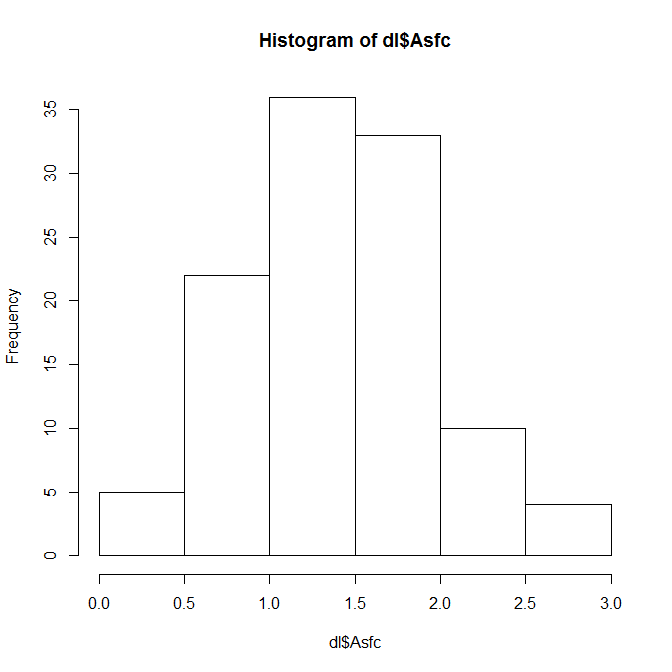 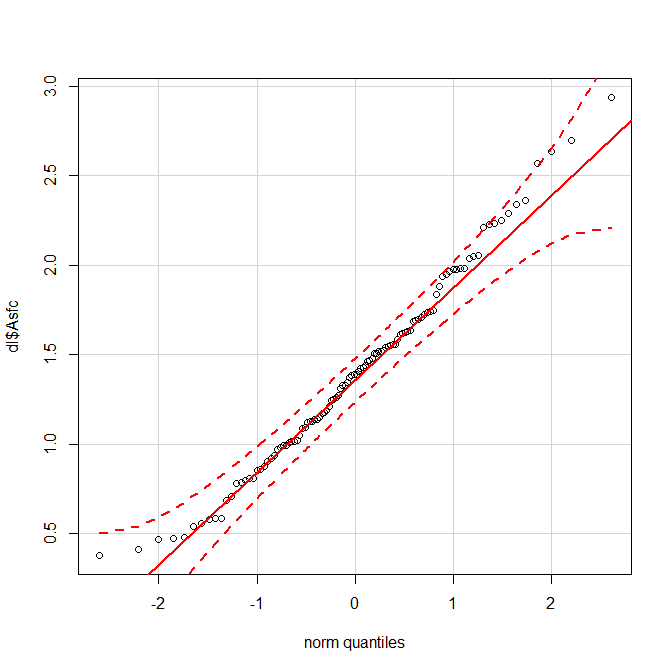 epLsarRaw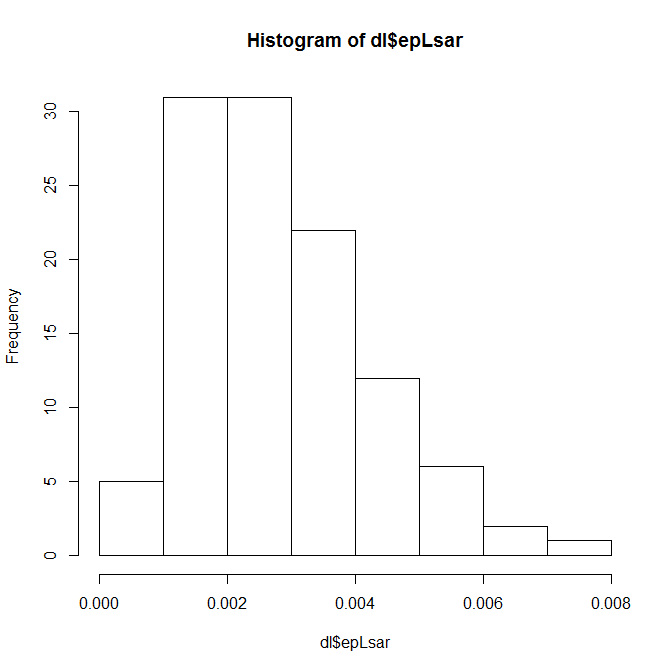 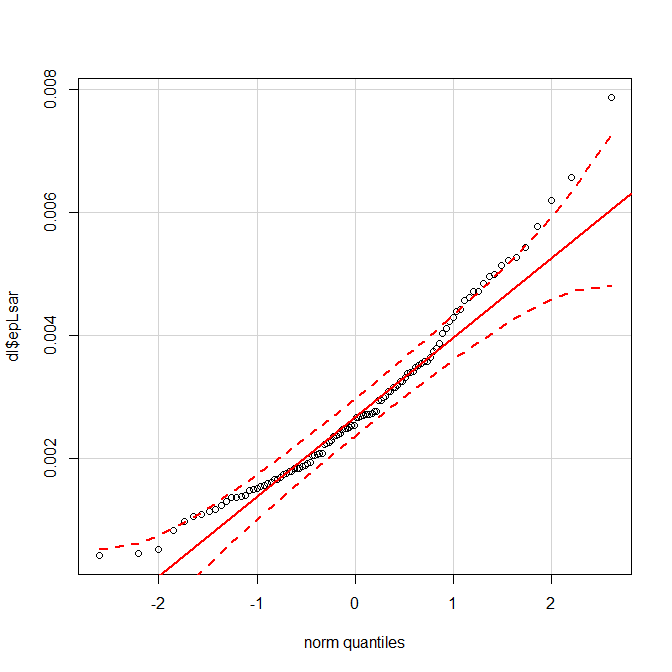 Square-root transformed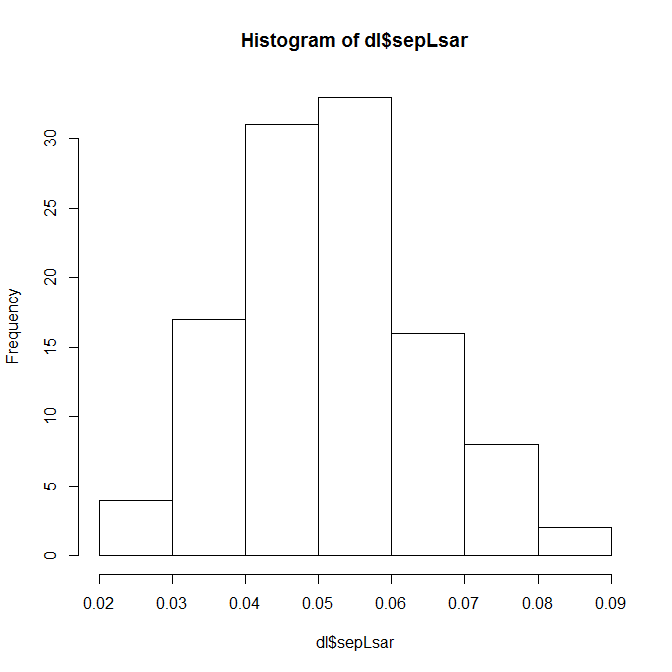 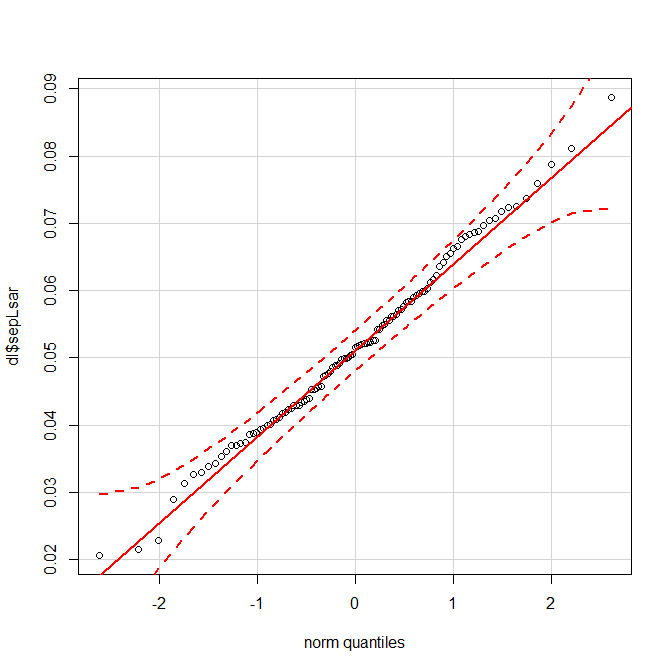 SdrRaw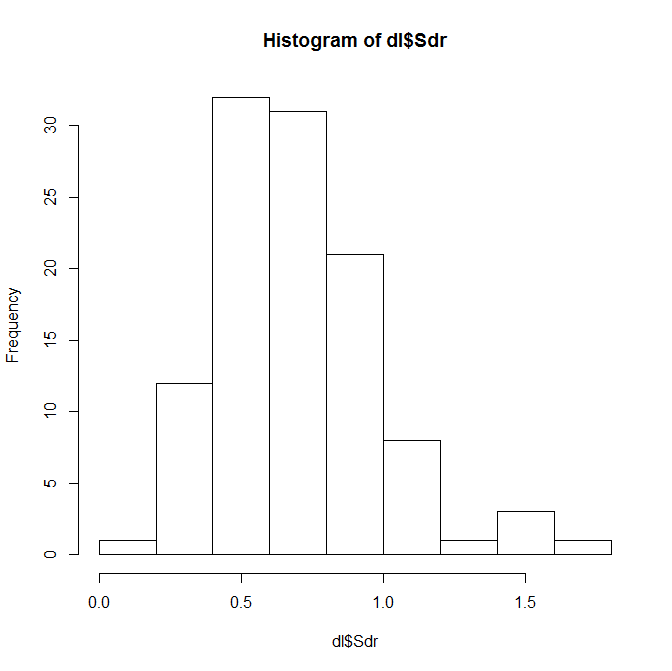 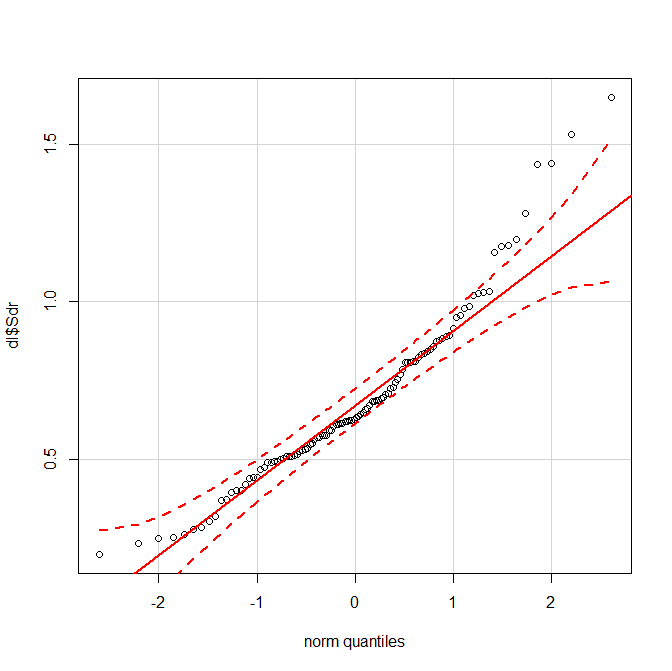 Natural logarithm transformed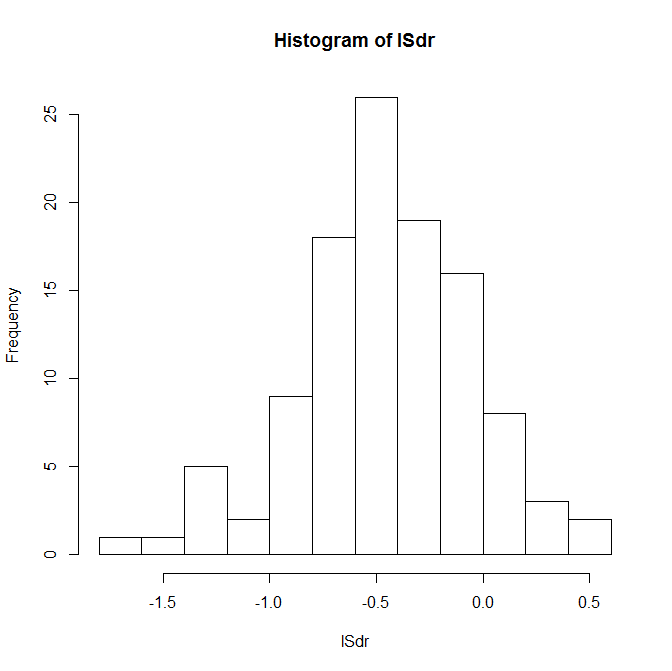 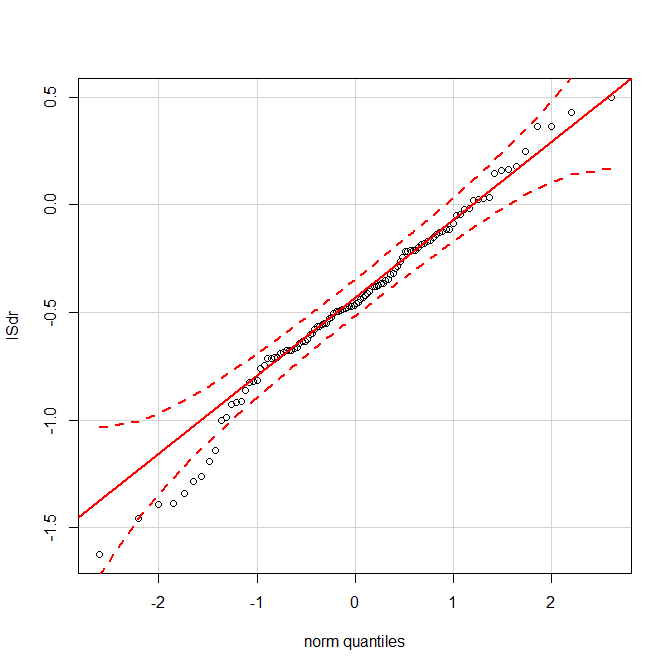 VvvRaw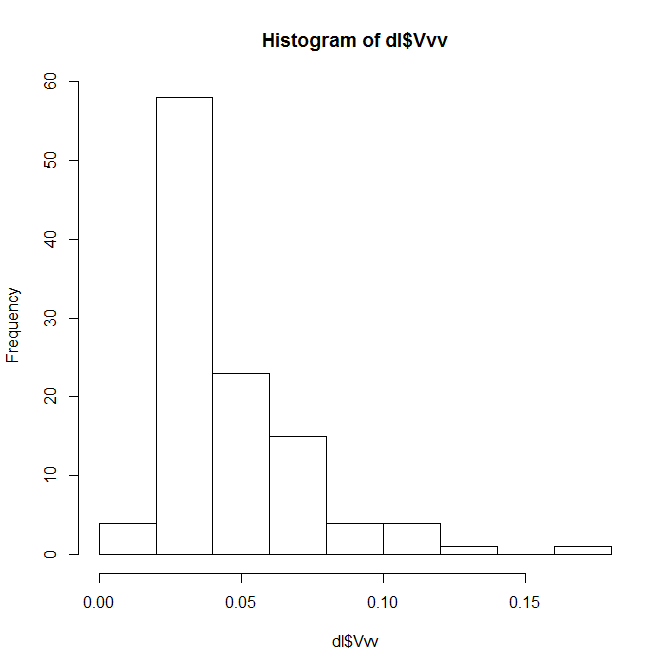 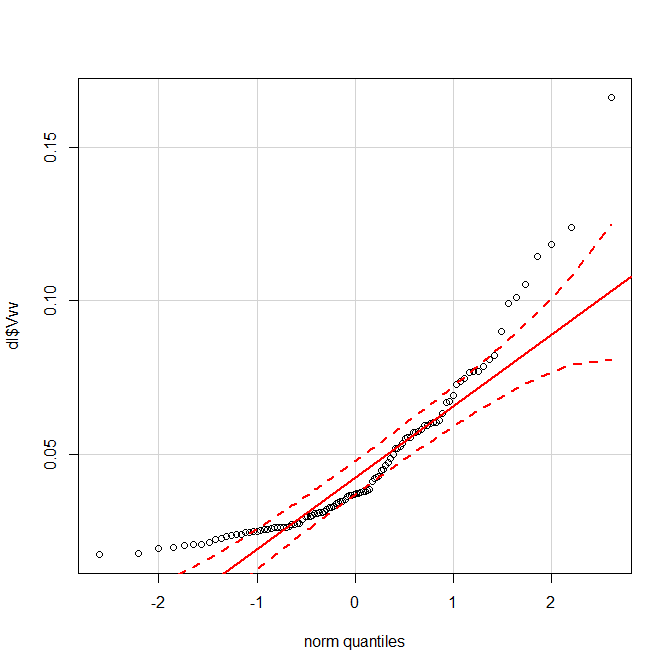 Natural logarithm transformed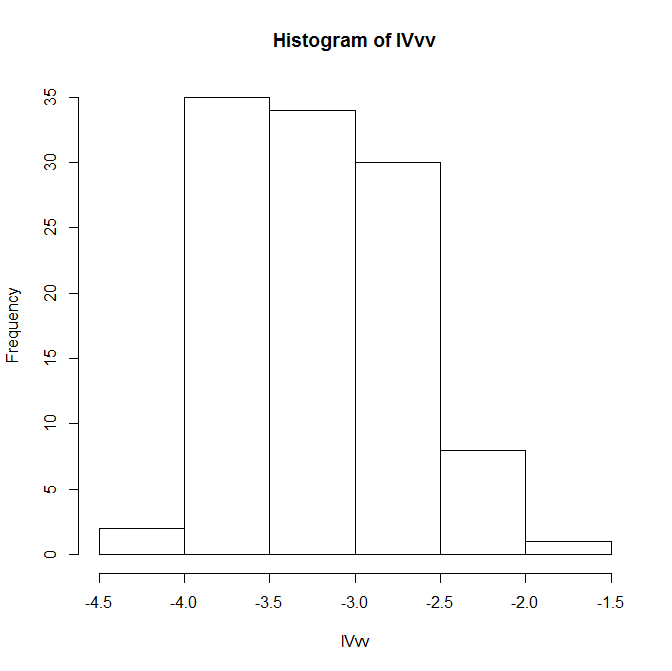 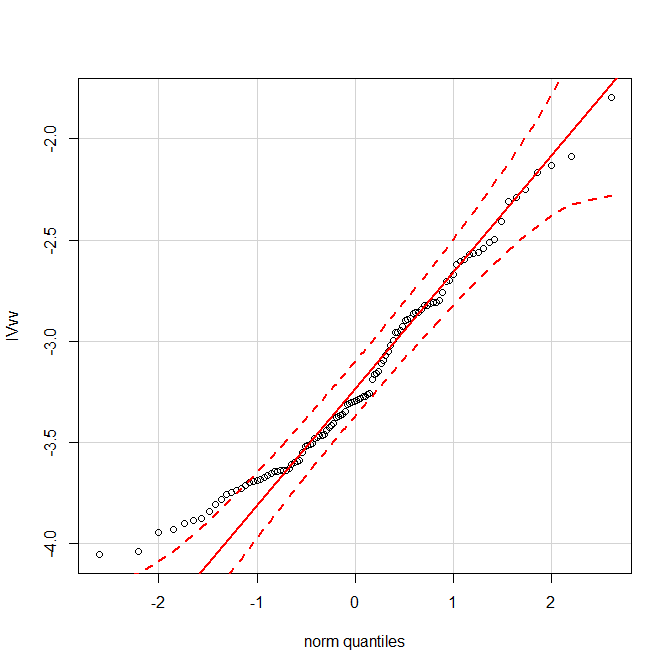 Macropus dorsalisAsfcRaw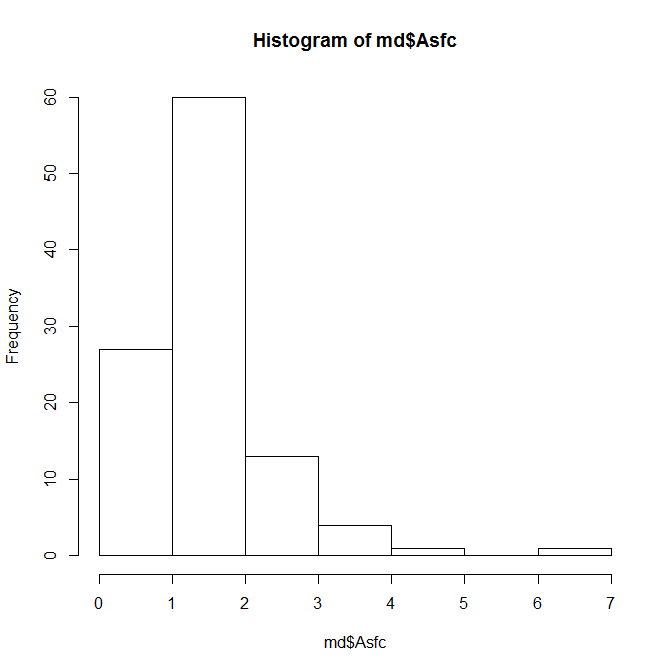 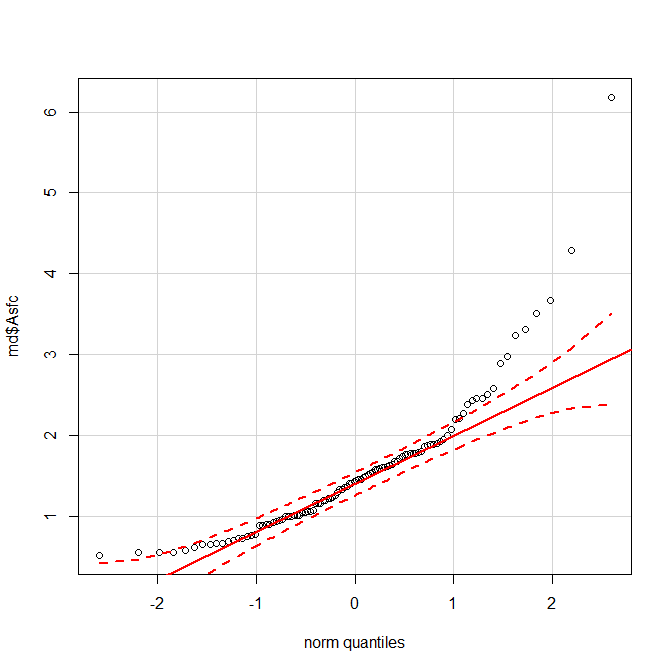 Natural logarithm transformed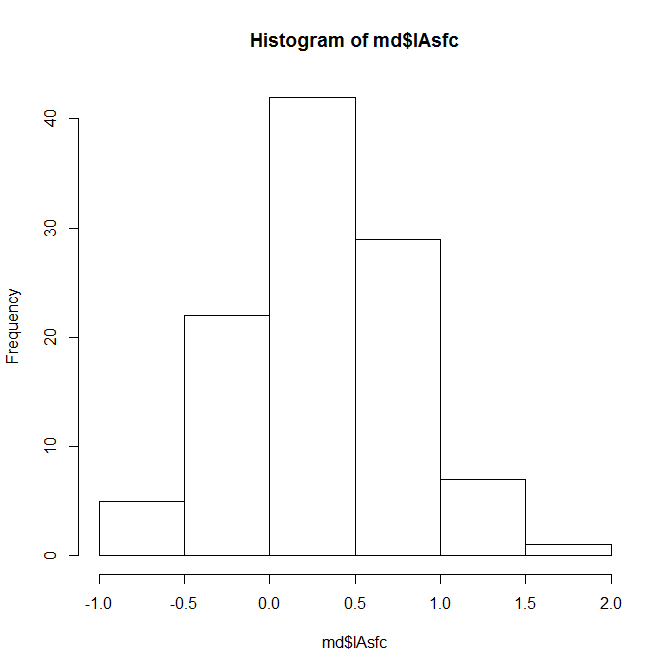 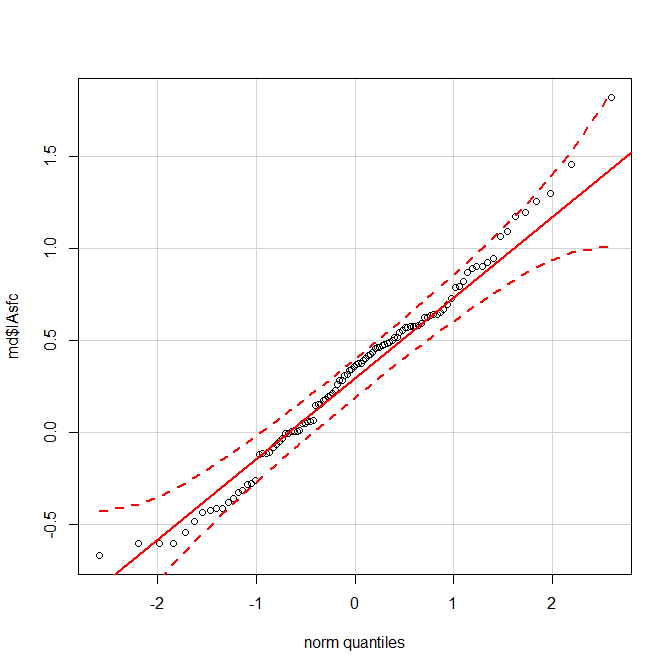 epLsarRaw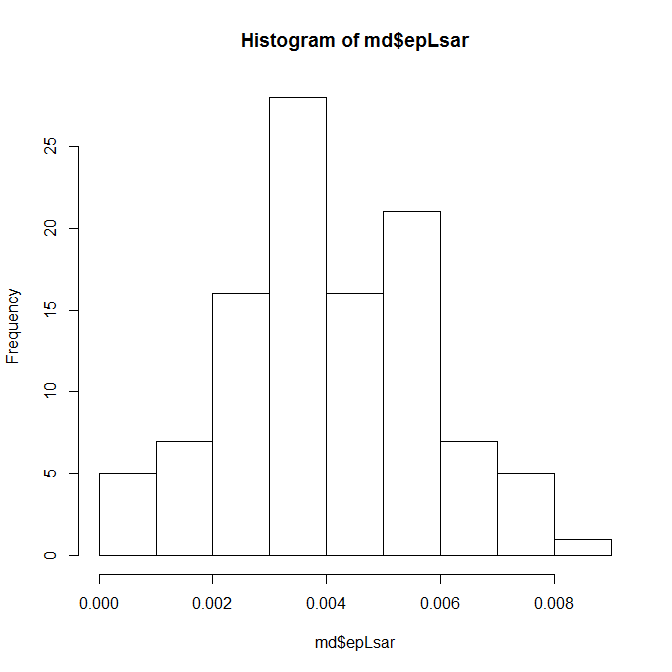 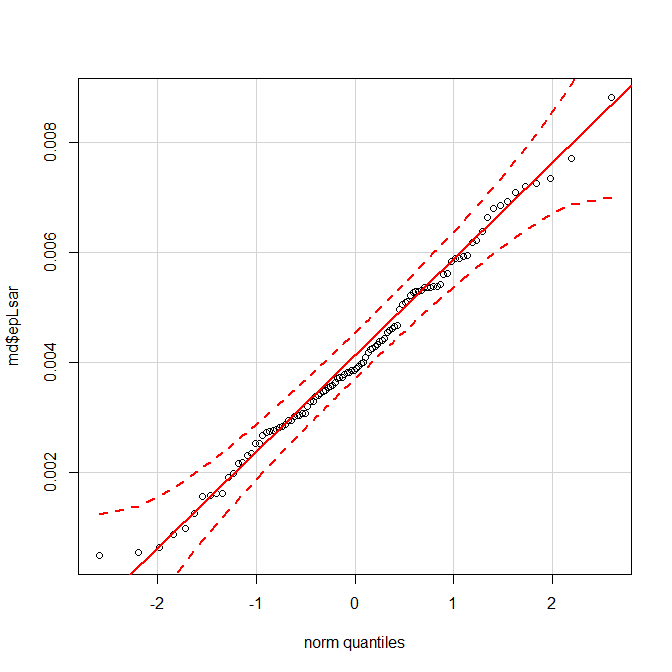 No transformation needed.SdrRawNatural logarithm transformed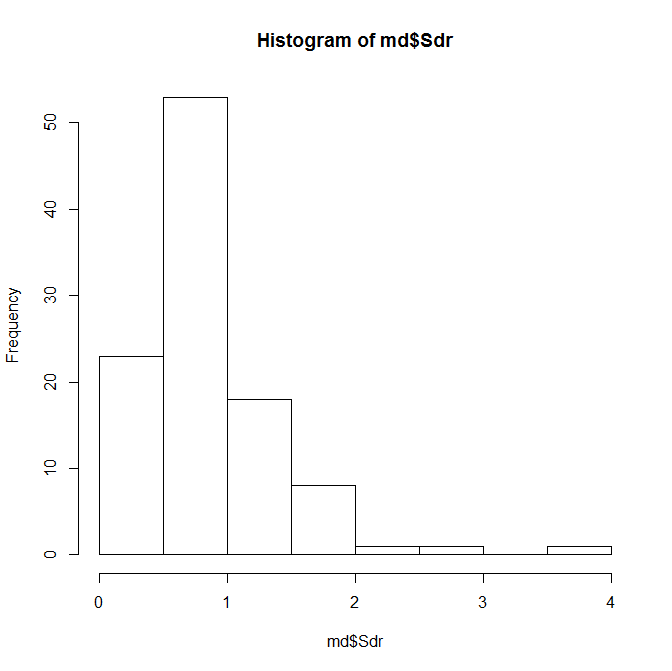 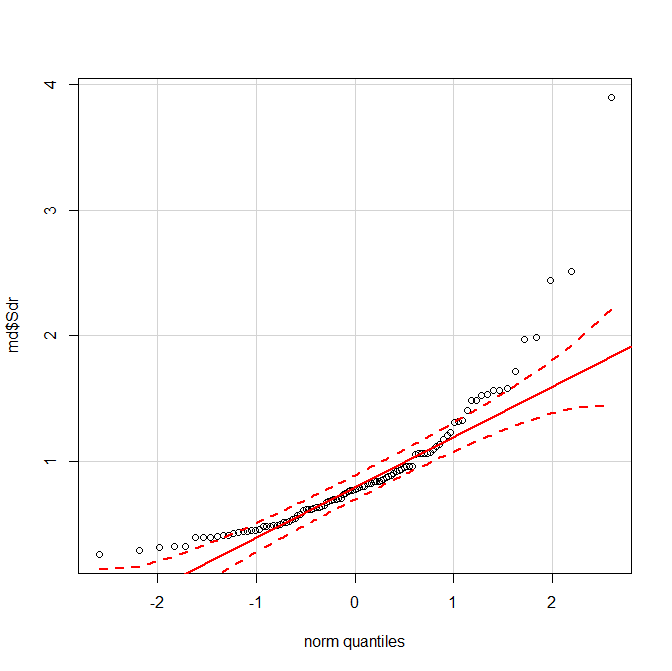 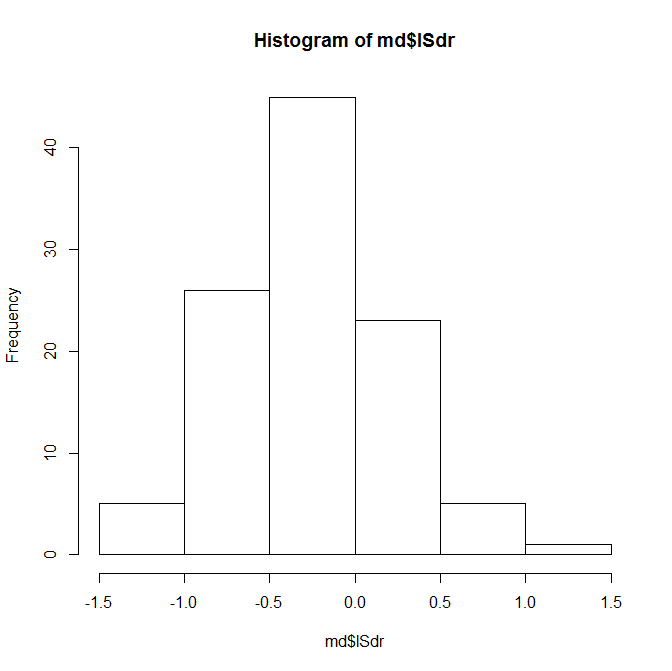 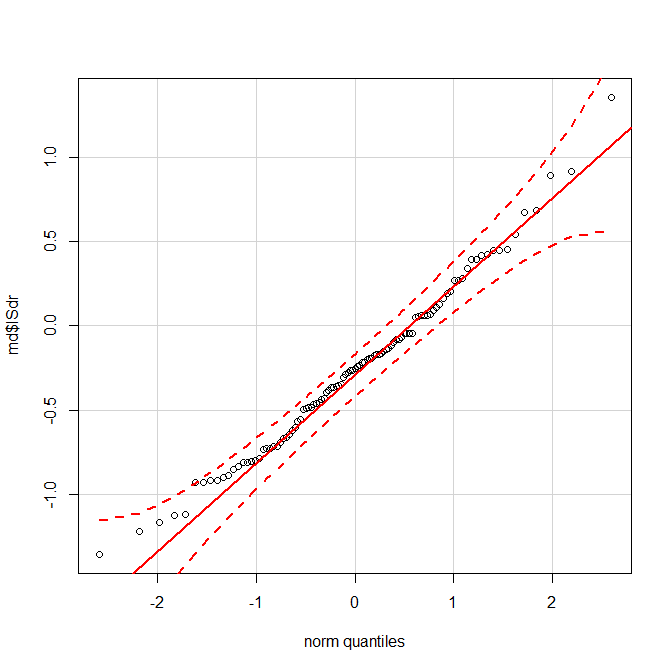 VvvRaw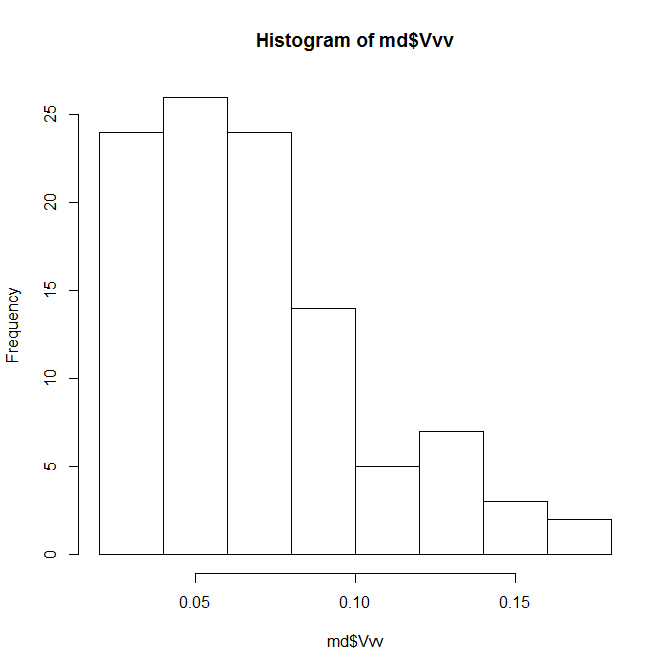 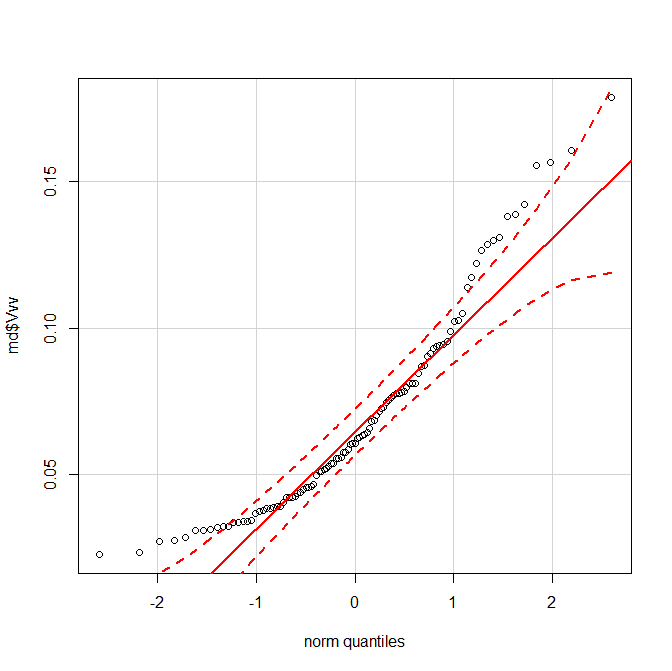 Natural logarithm transformed 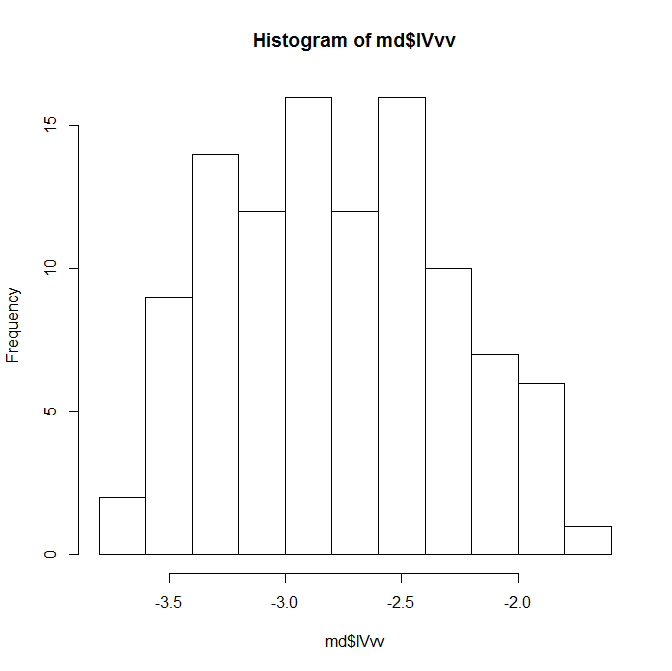 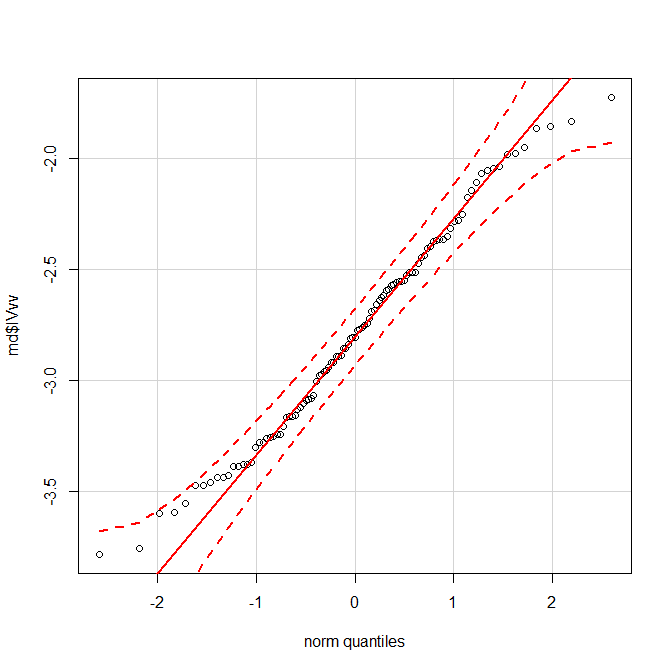 Macropus robustusAsfcRaw Natural logarithm transformed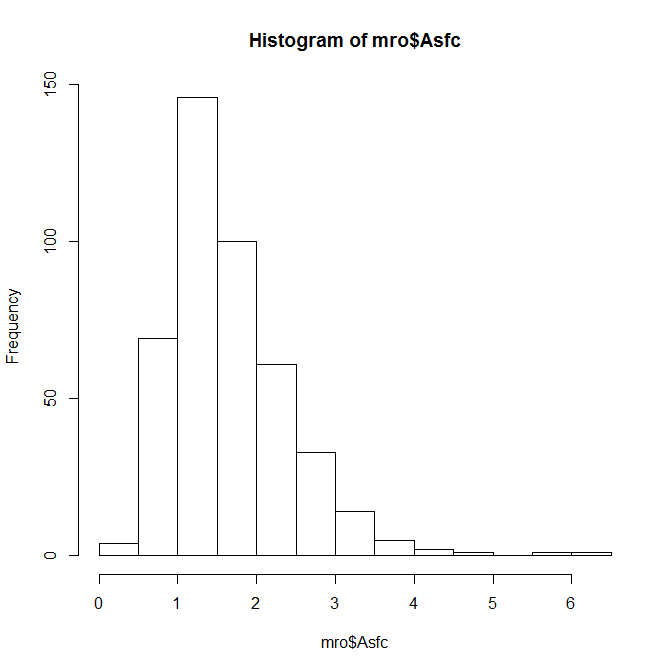 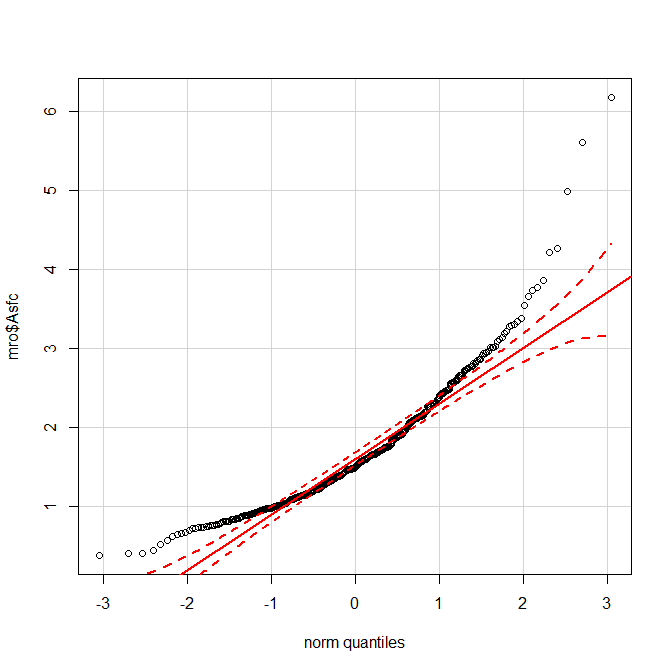 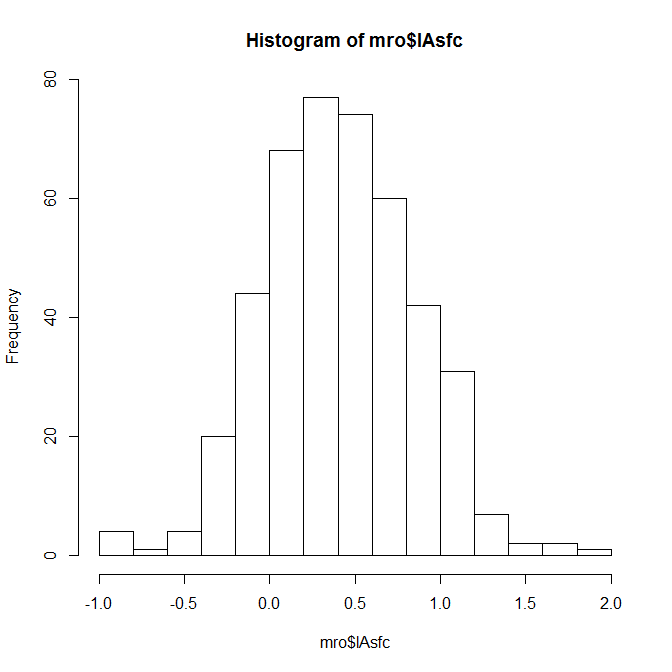 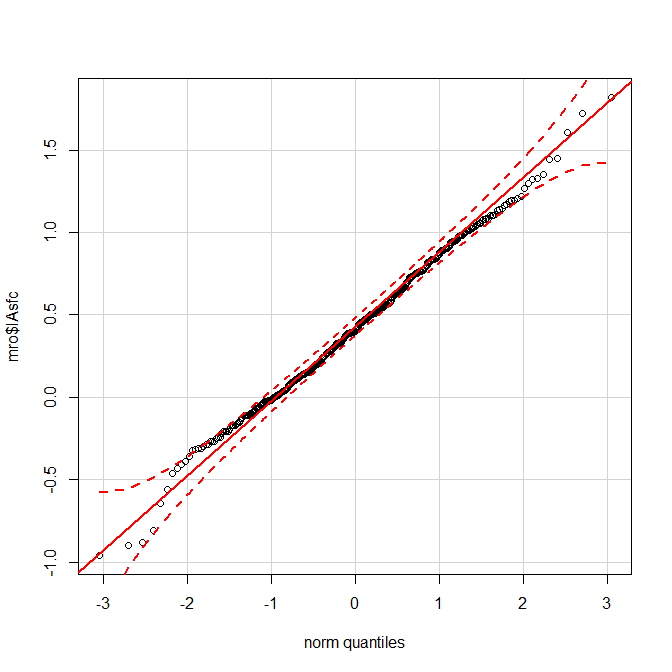 epLsarRaw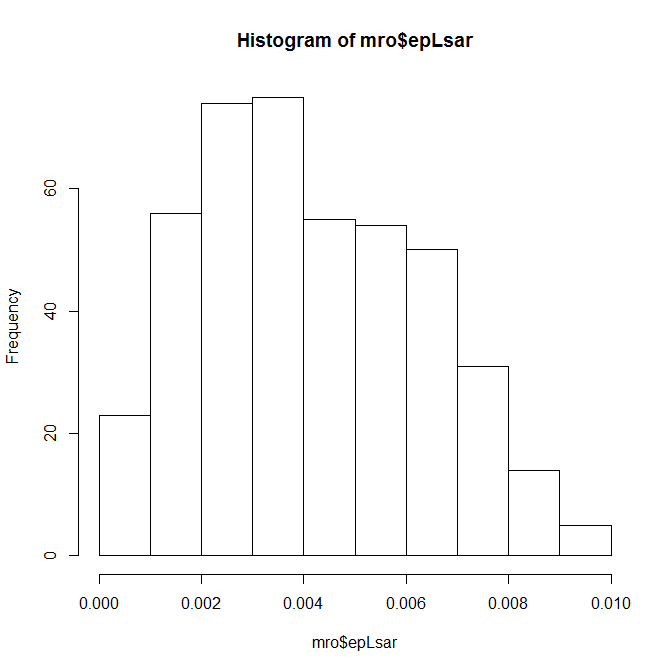 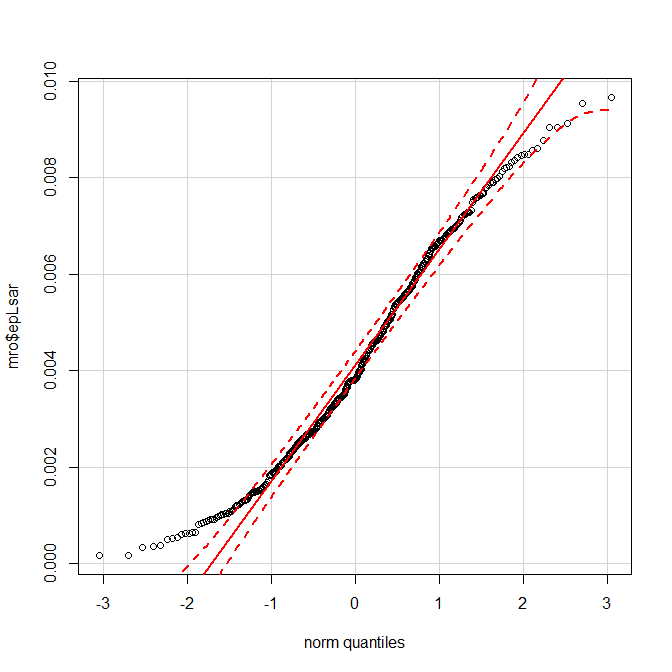 Boxcox log-likelihood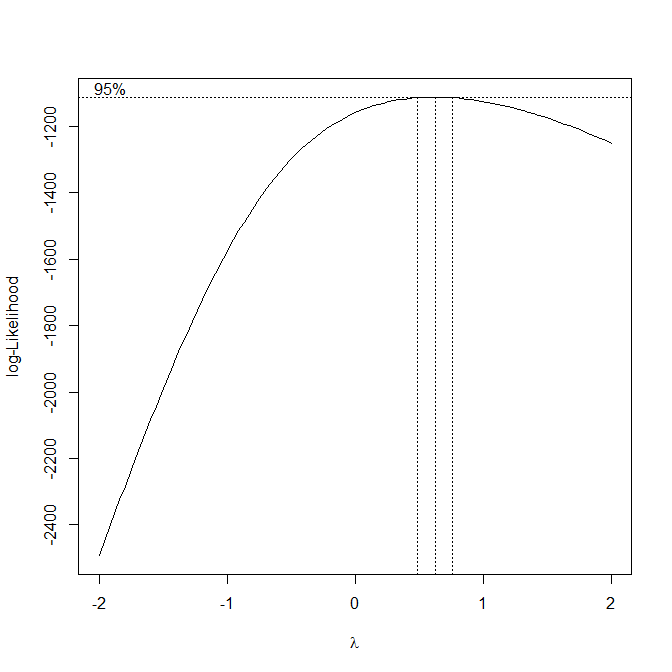 epLsar ^0.6 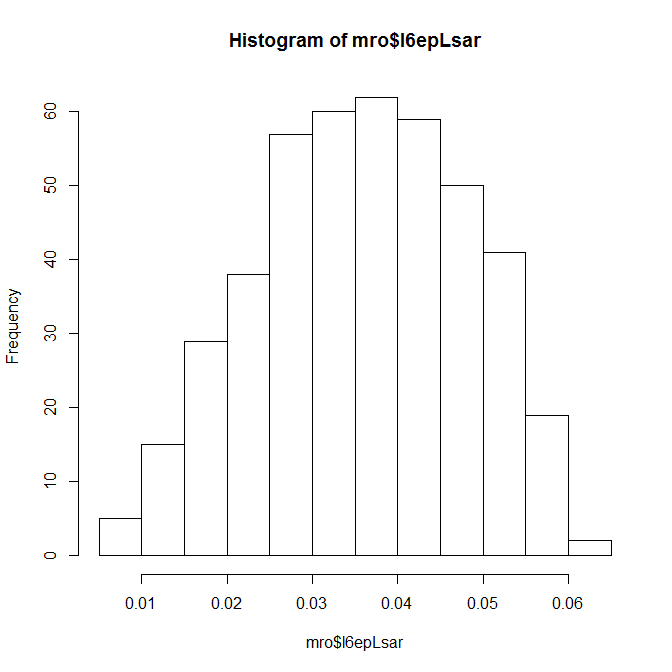 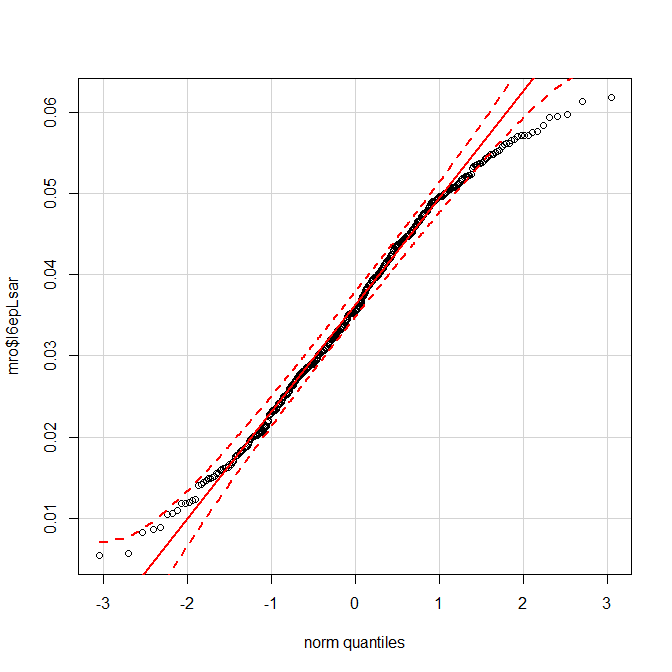 SdrRaw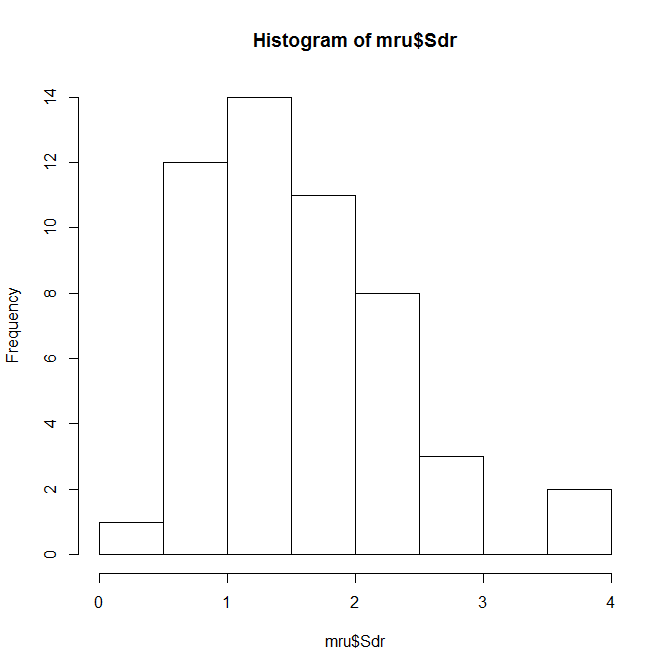 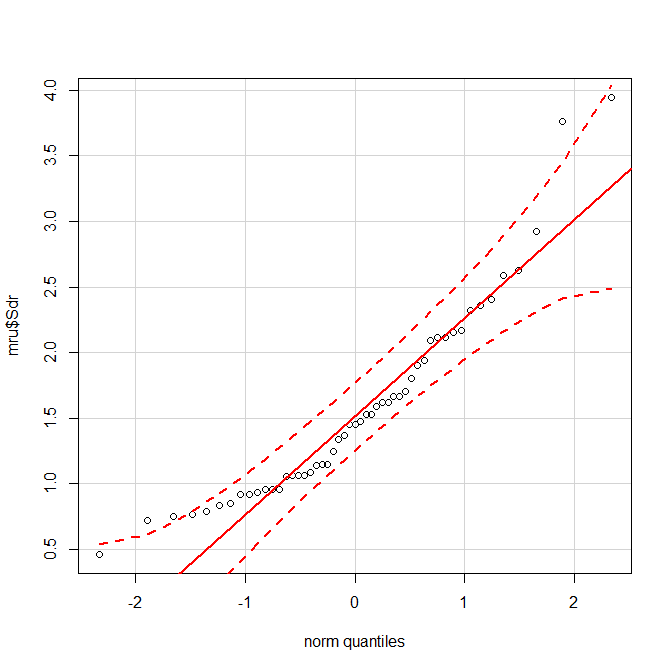 Natural logarithm transformed 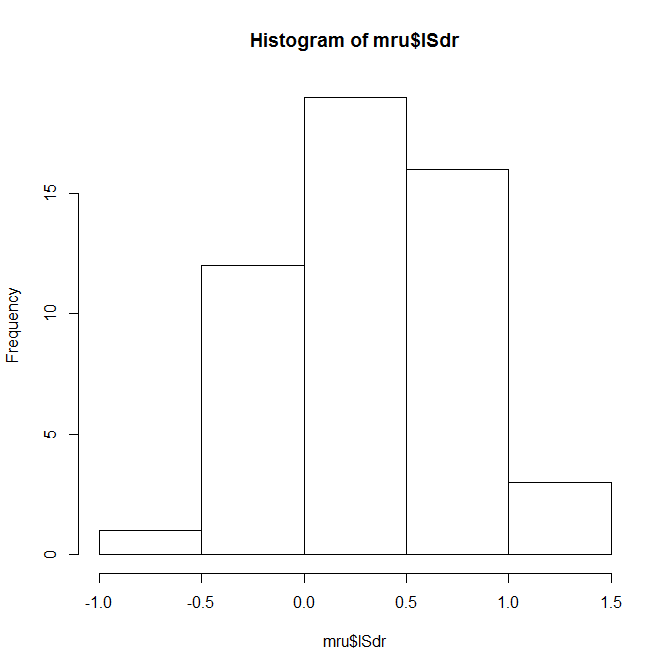 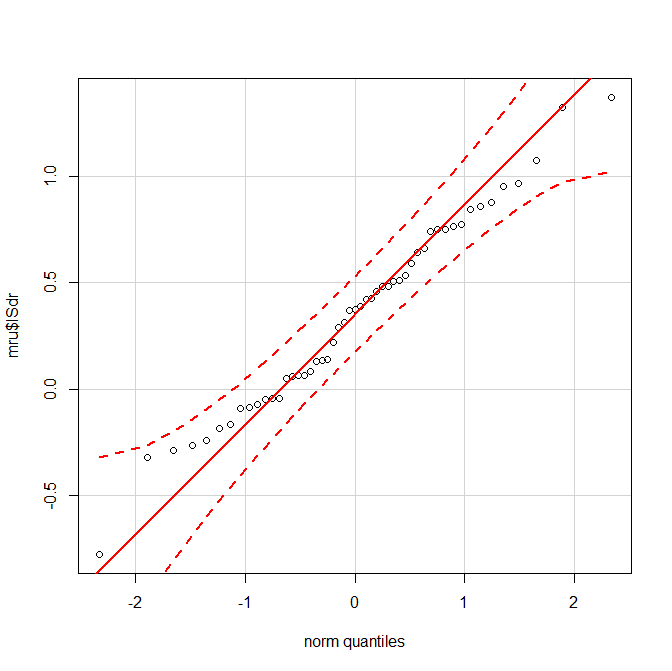 VvvRaw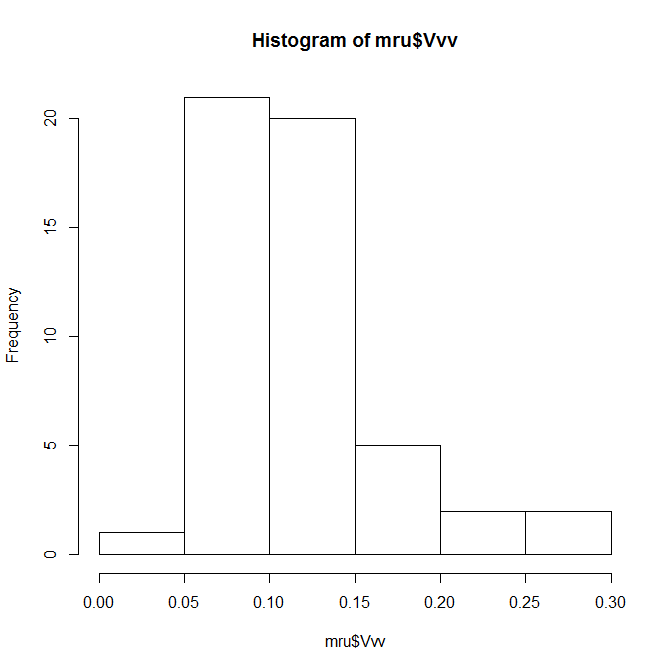 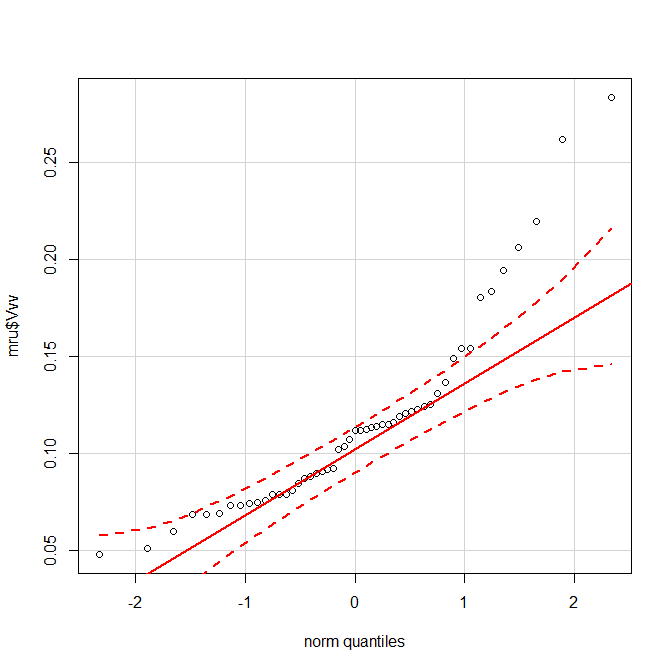 Natural logarithm transformed 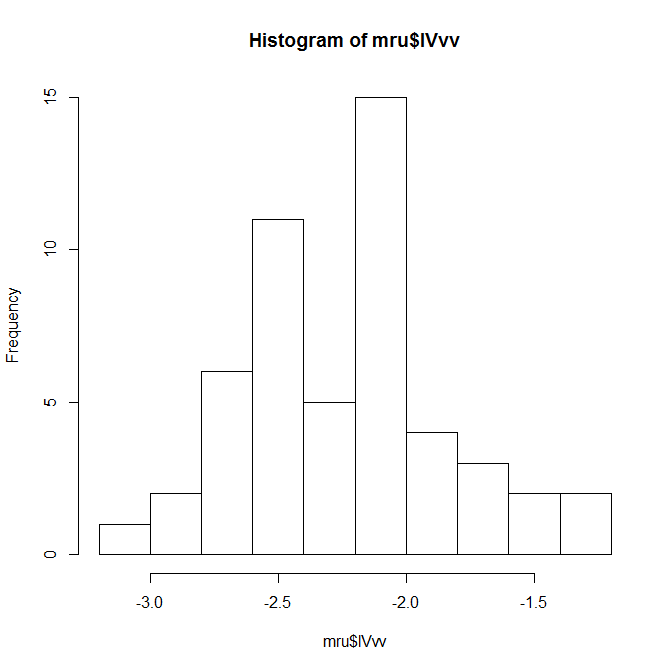 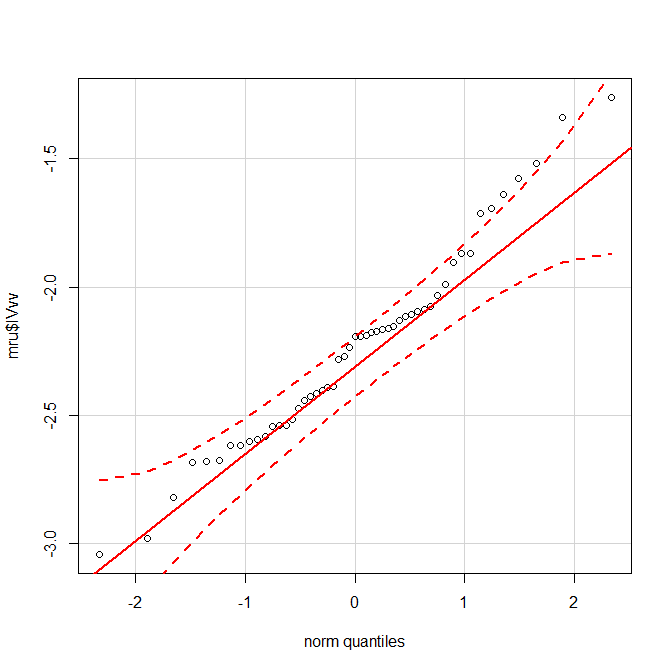 Macropus rufogriseusAsfcRaw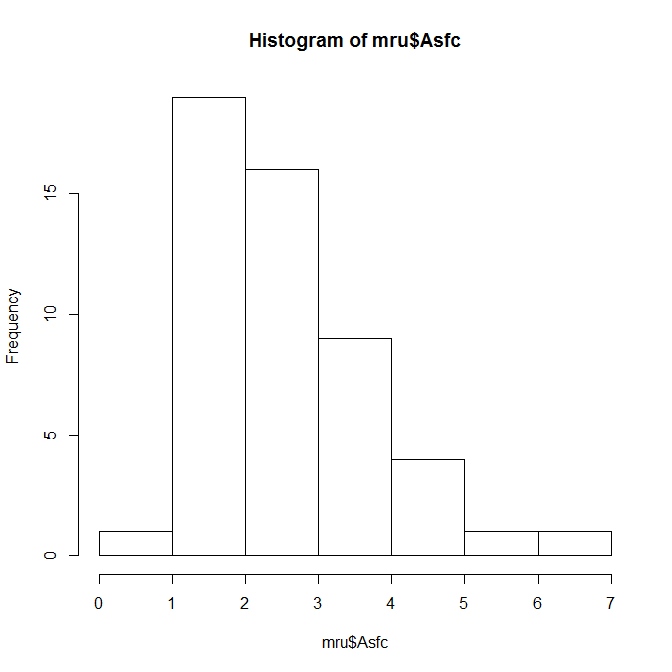 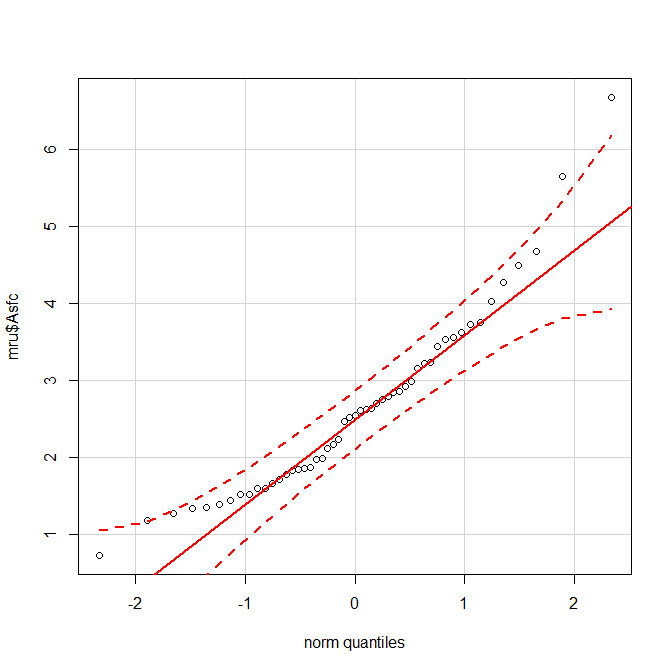 Natural logarithm transformed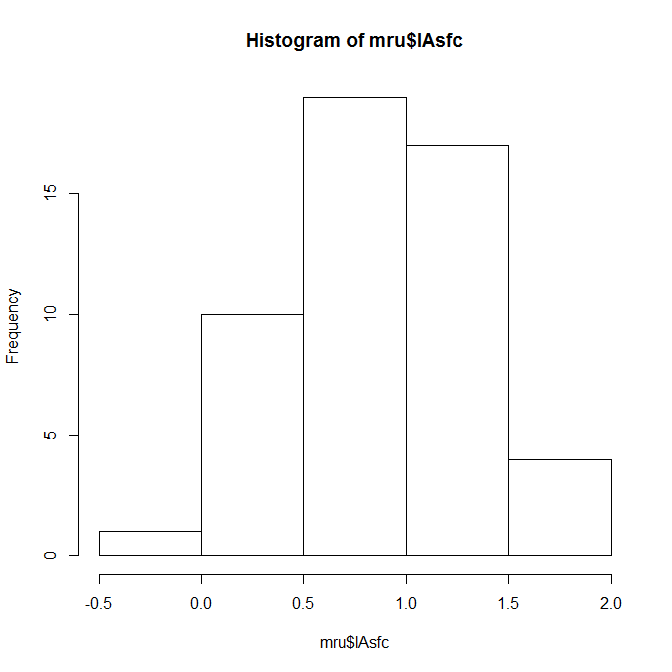 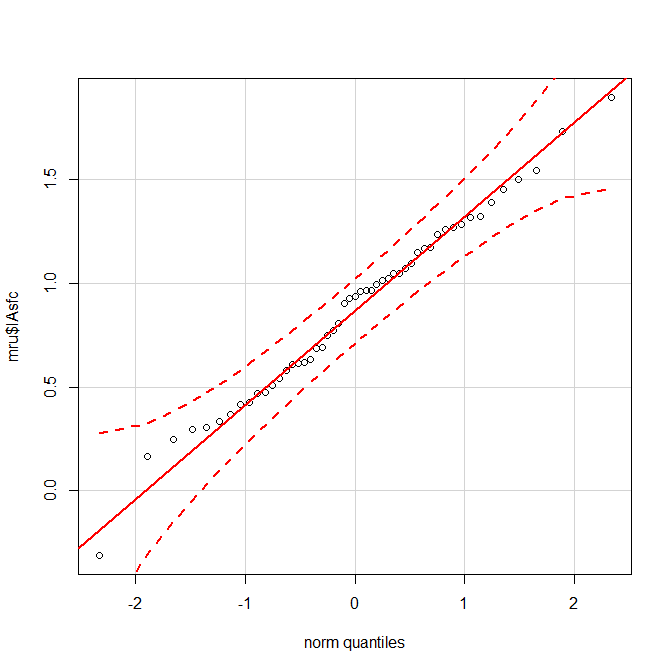 epLsarRaw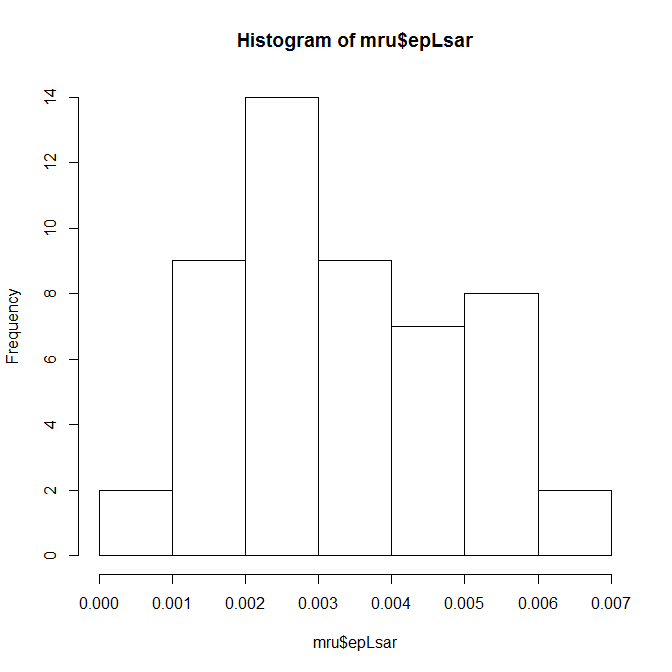 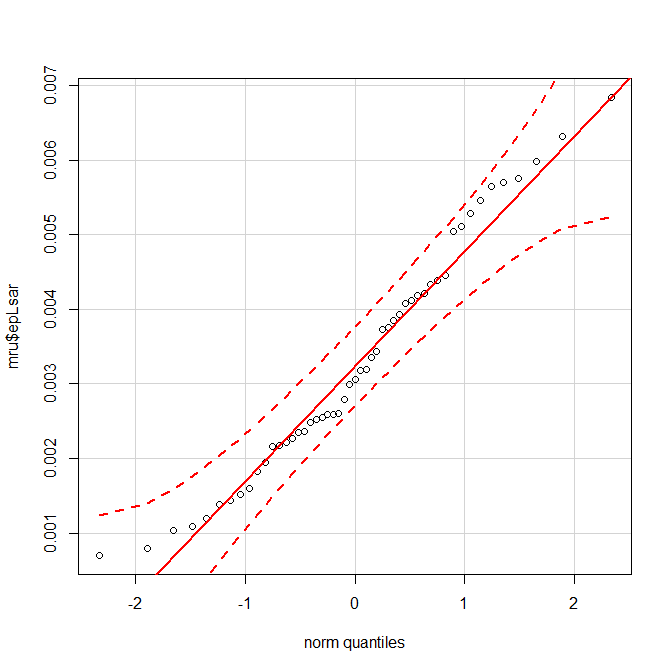 No transformation needed.SdrRaw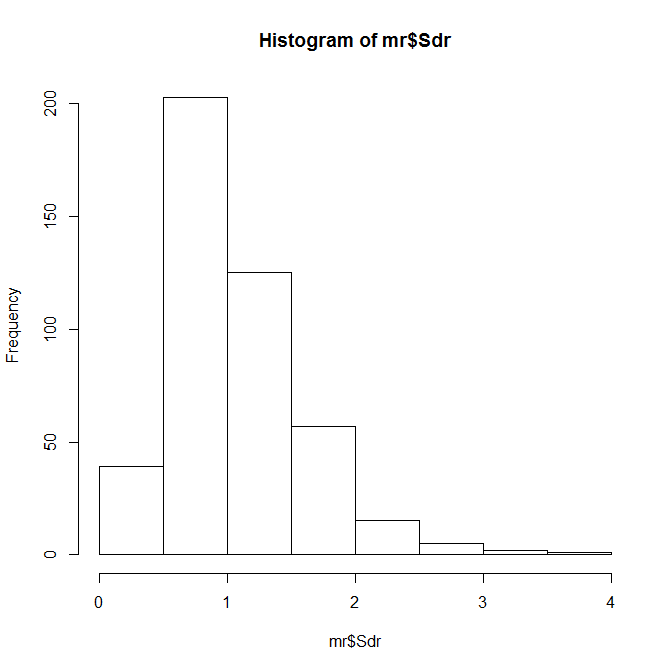 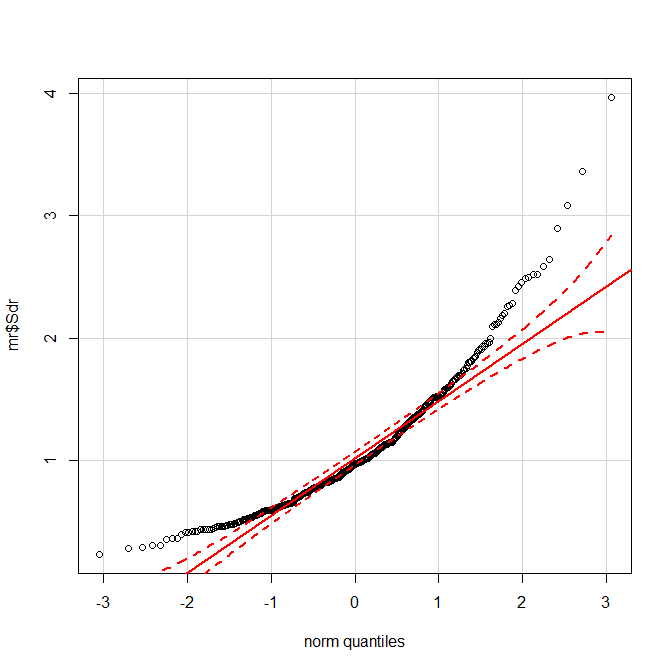 Natural logarithm transformed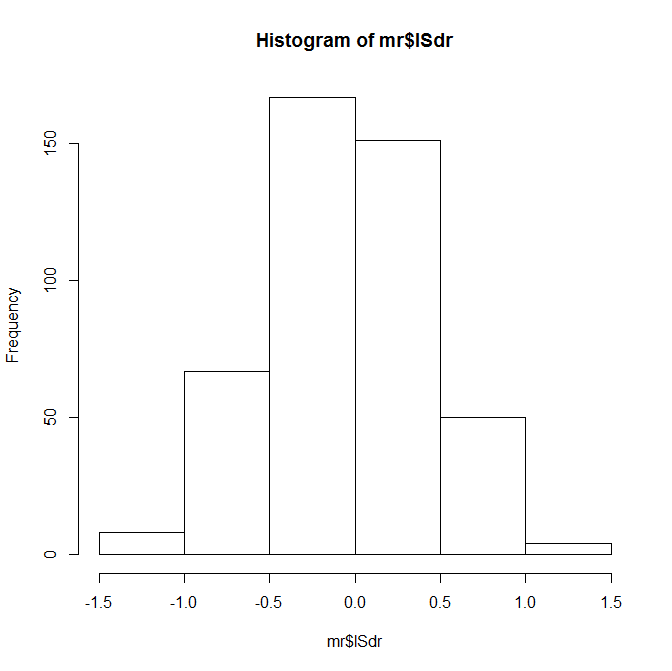 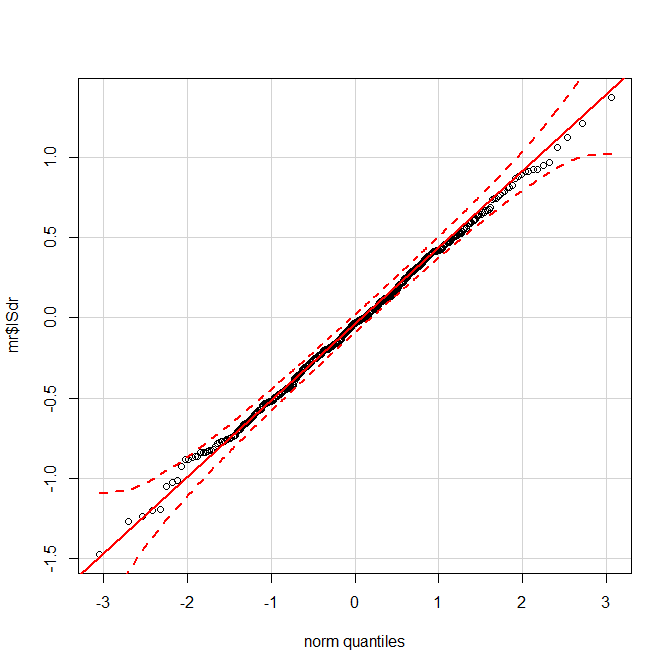 VvvRawNatural logarithm transformedProcoptodon gilliAsfcRaw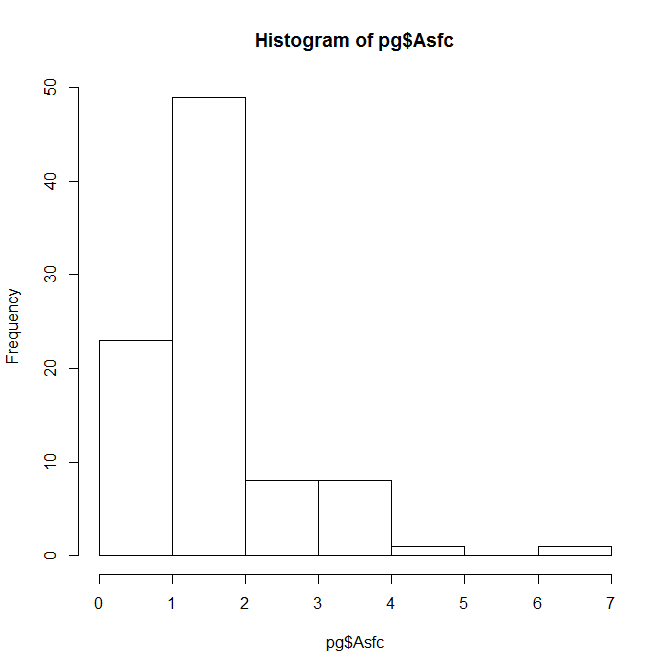 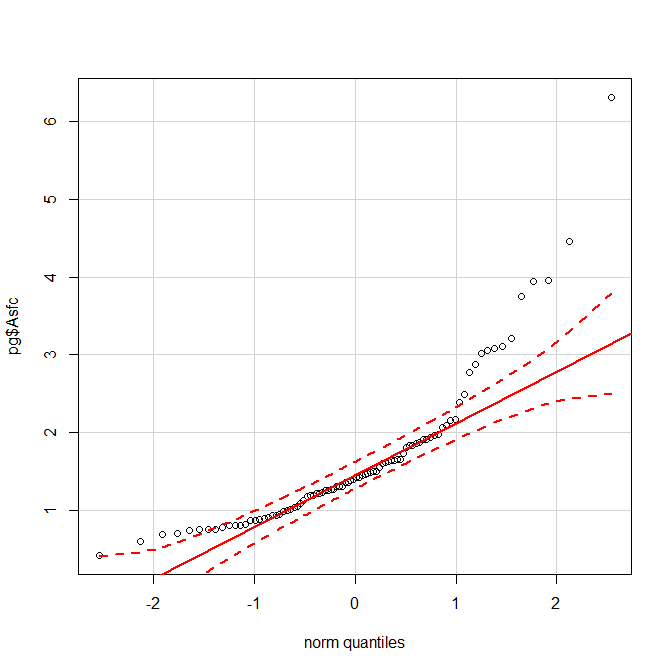 Natural logarithm transformed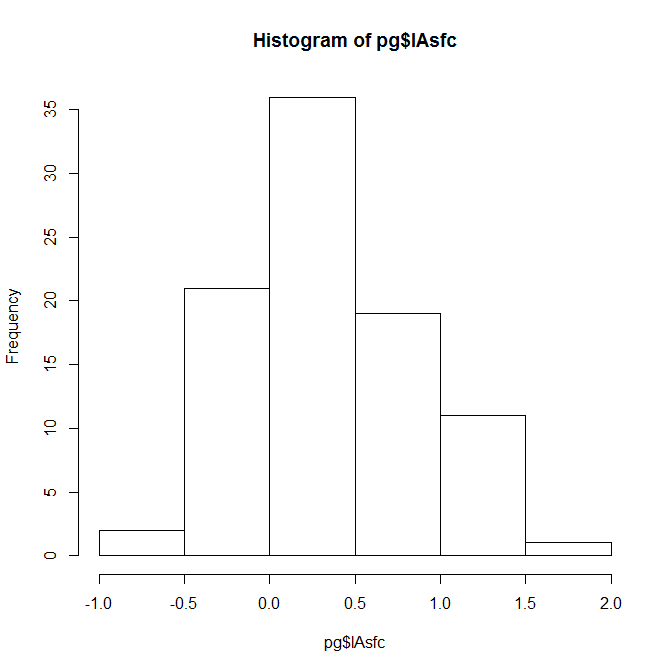 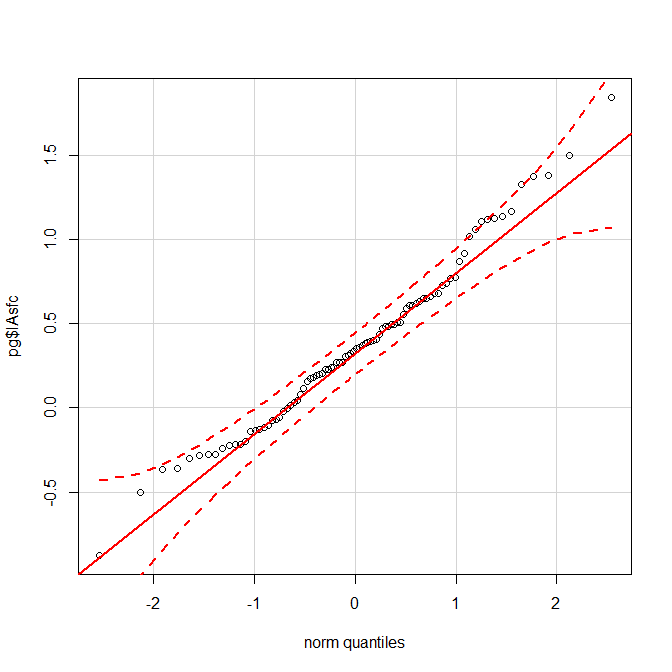 epLsarRaw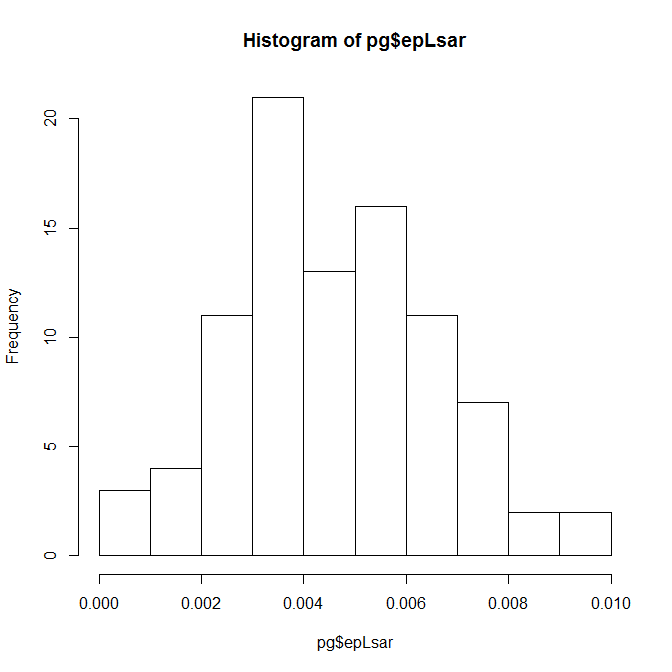 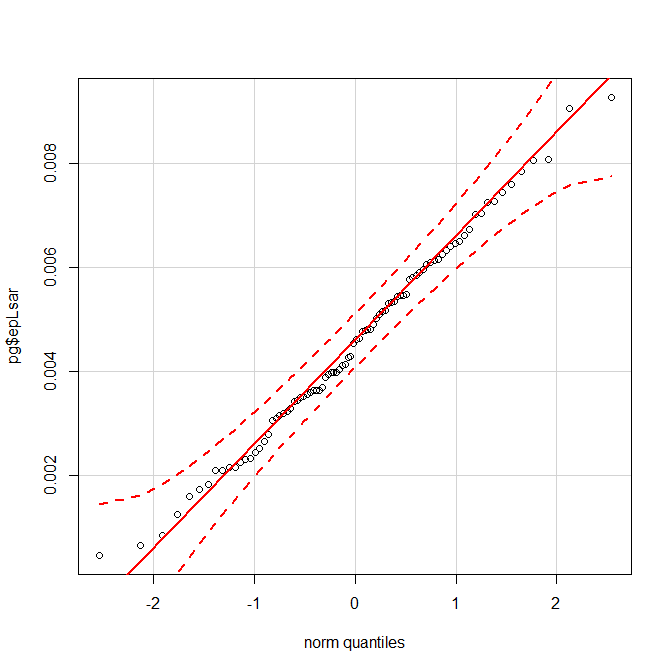 No transformation needed.SdrRaw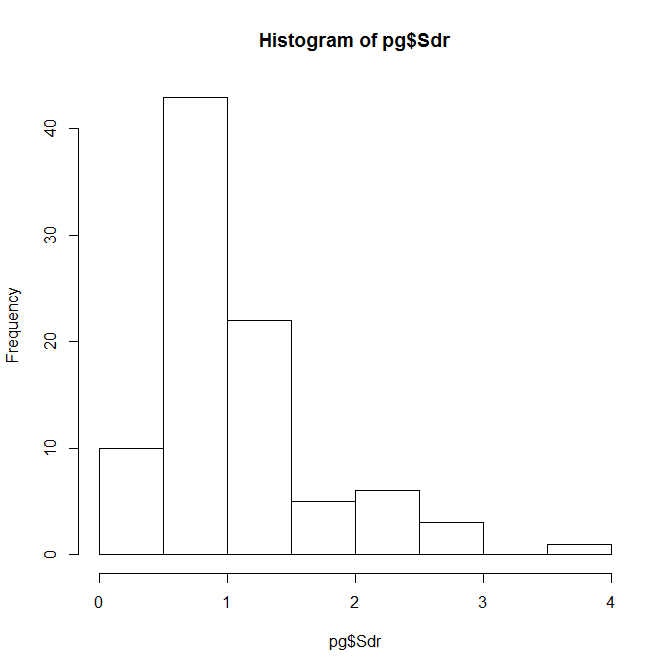 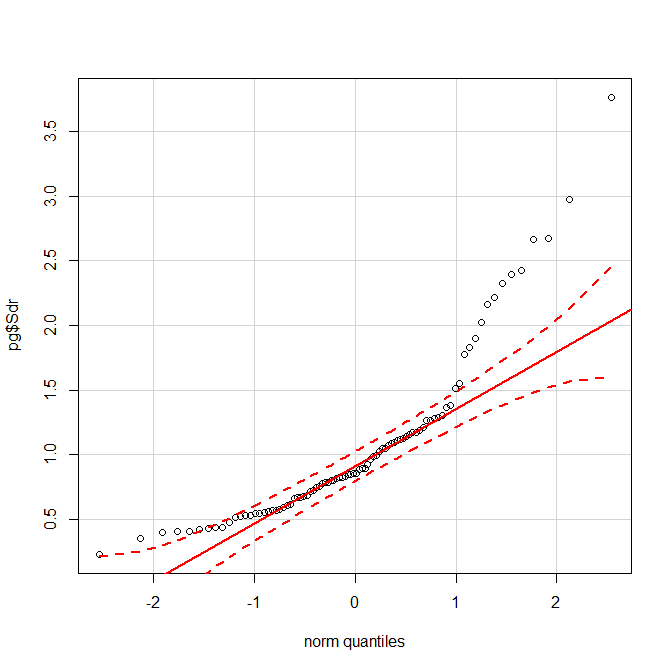 Natural logarithm transformed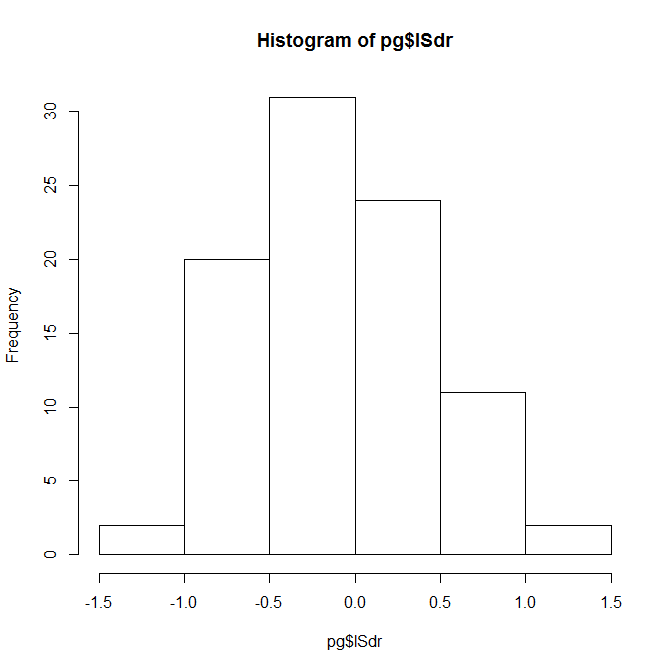 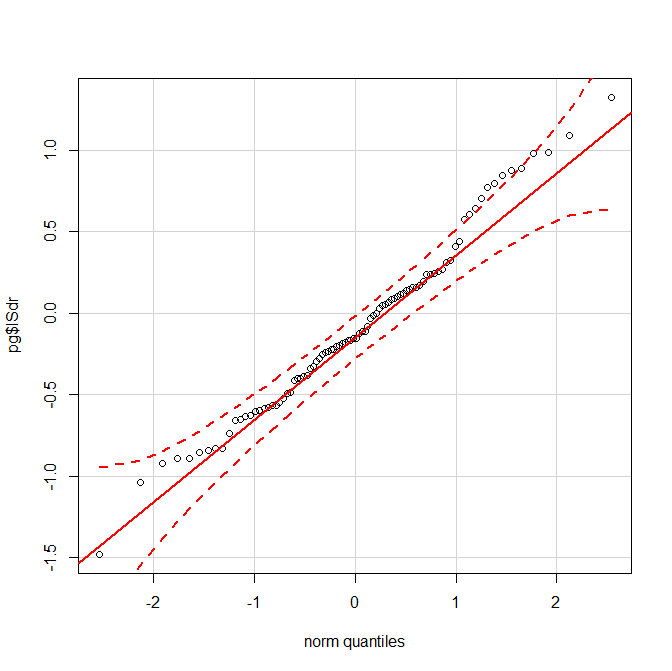 VvvRaw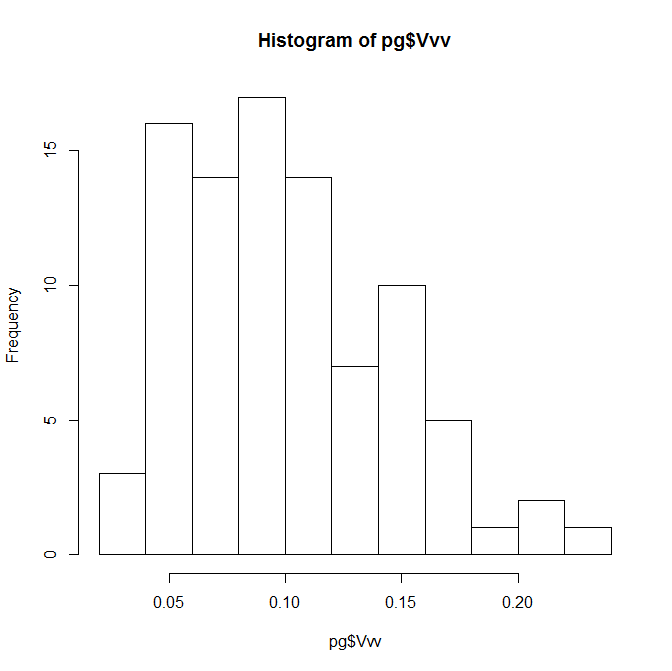 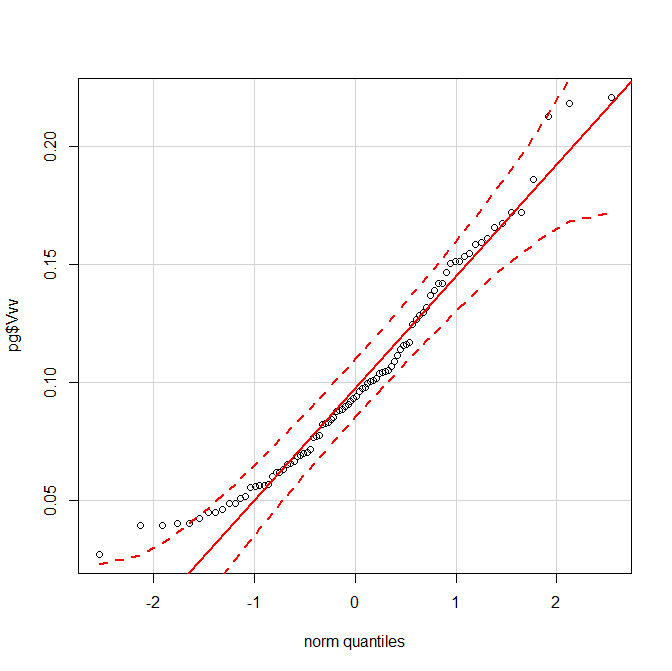 No transformation needed.Thylogale stigmaticaAsfcRaw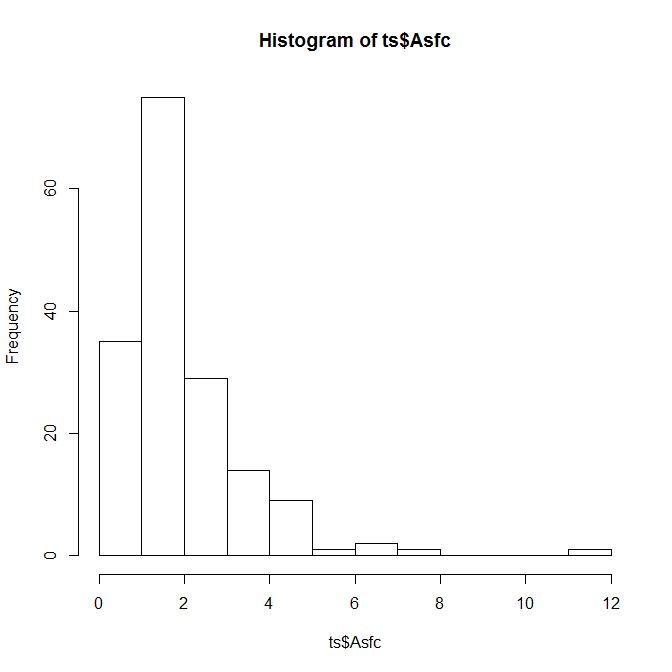 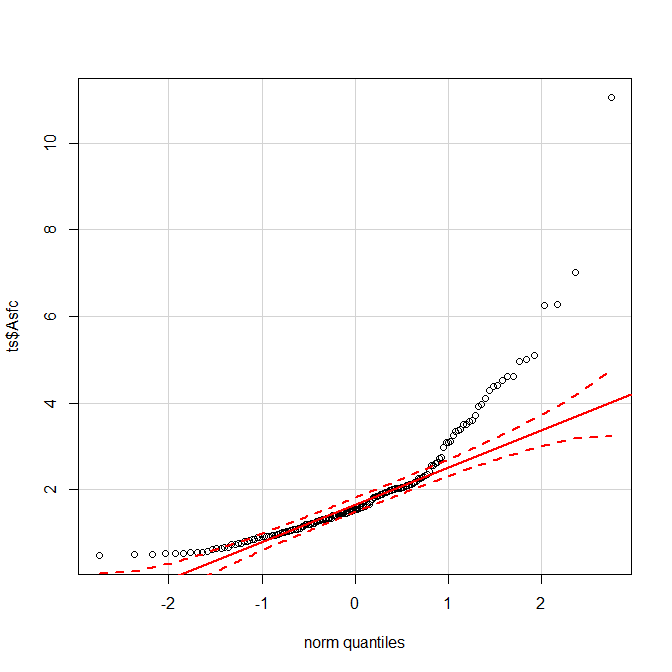 Natural logarithm transformed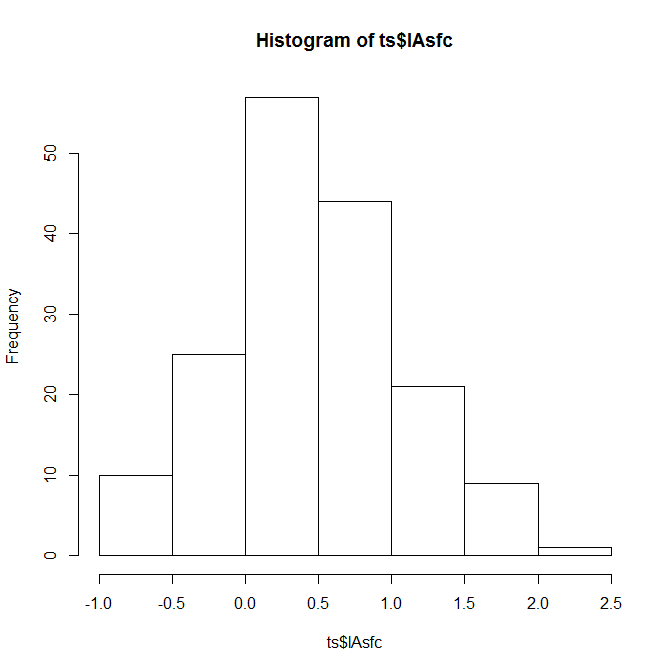 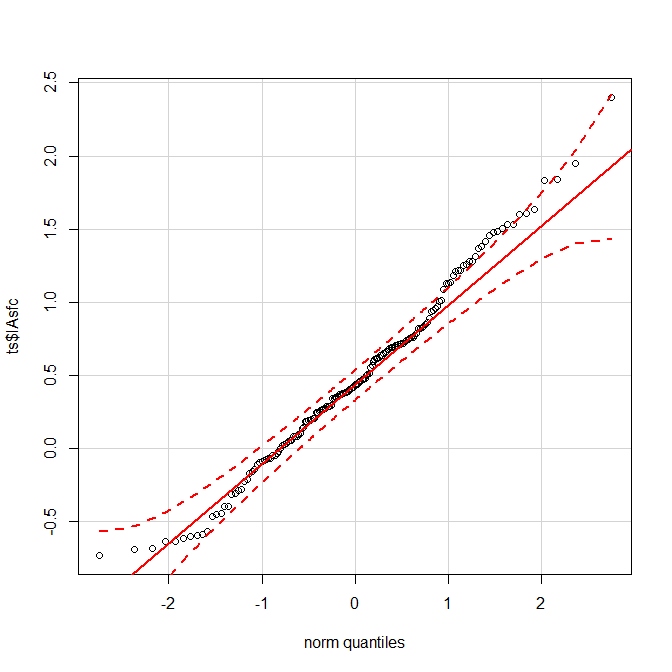 epLsarRaw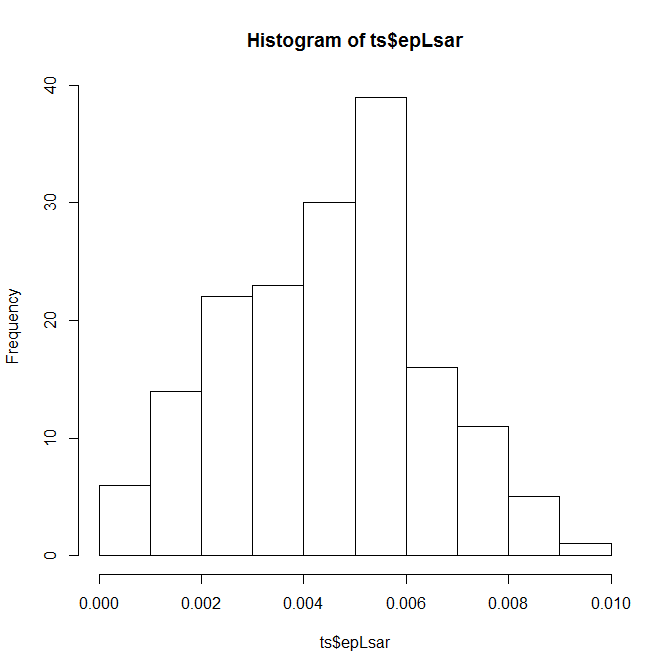 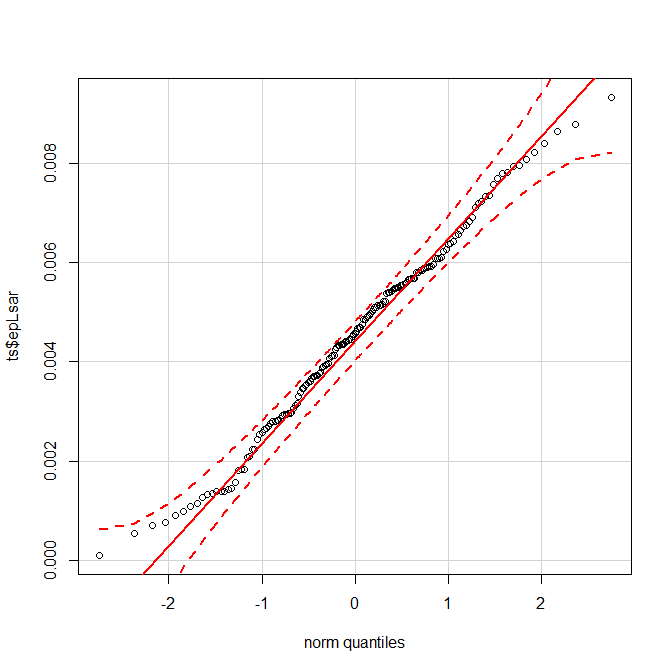 No transformation needed.SdrRaw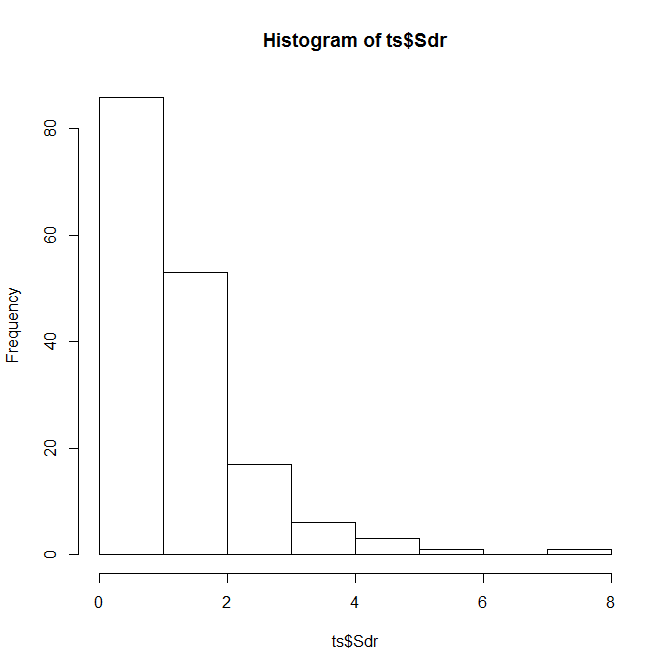 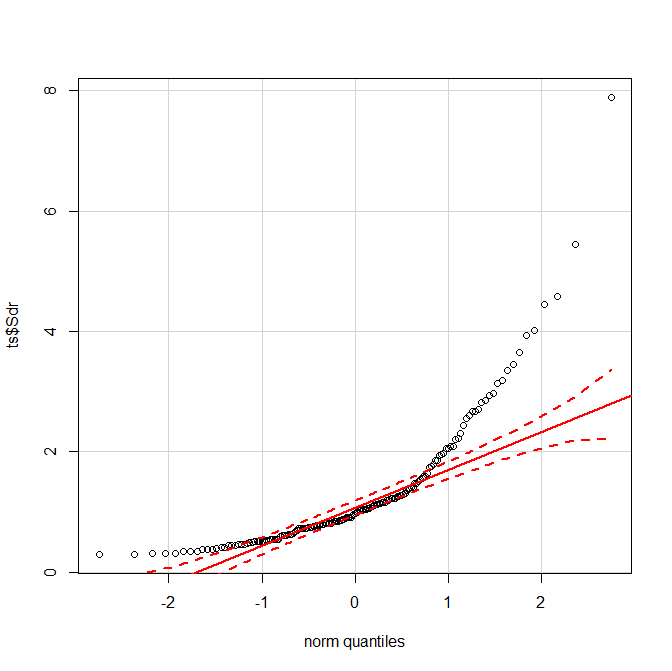 Natural logarithm transformed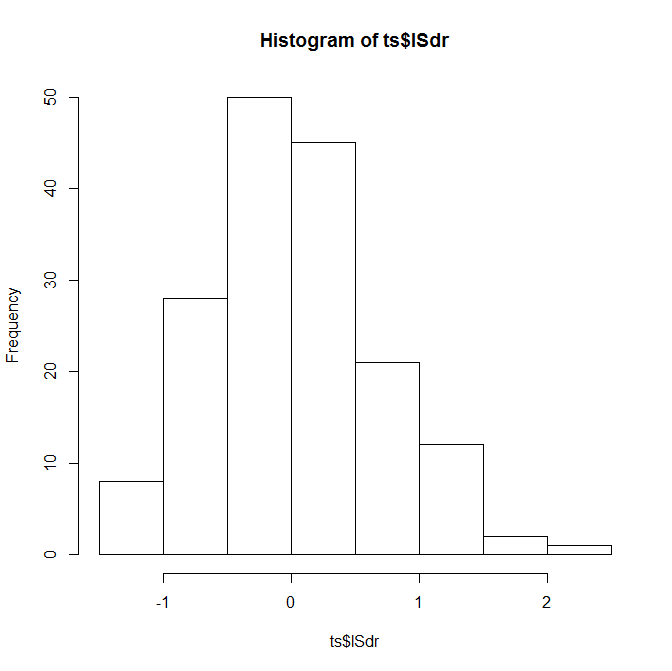 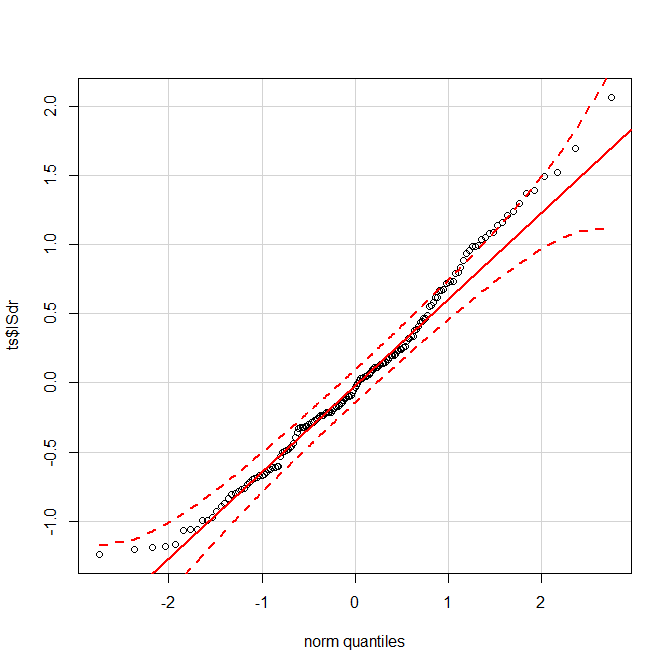 VvvRaw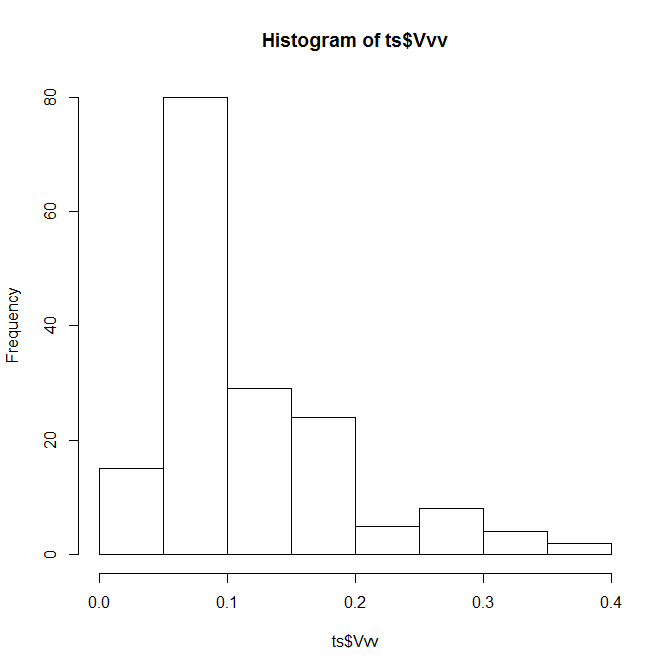 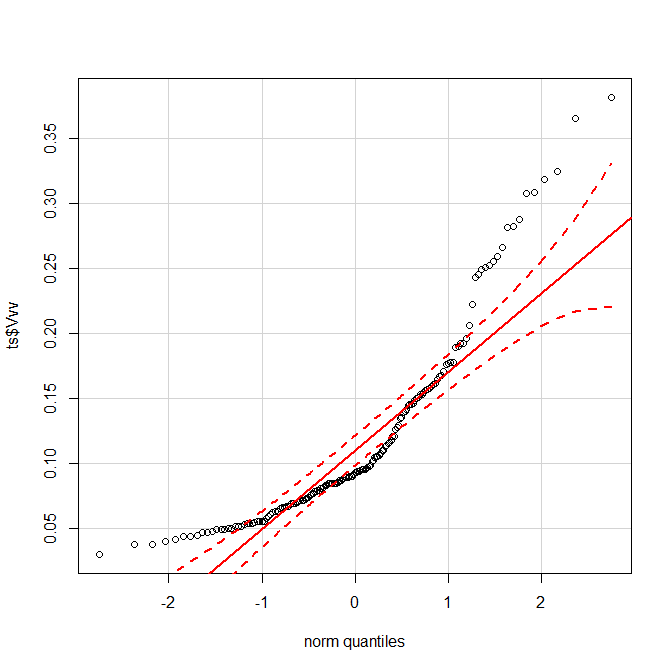 Natural logarithm transformed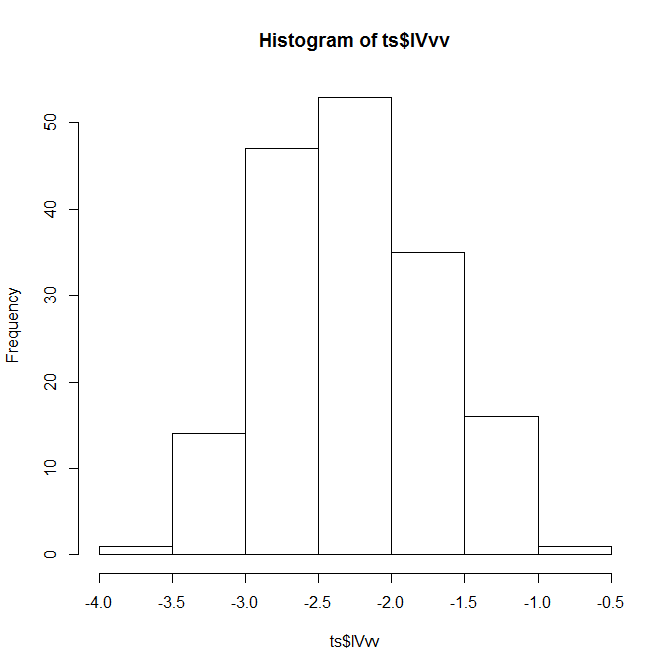 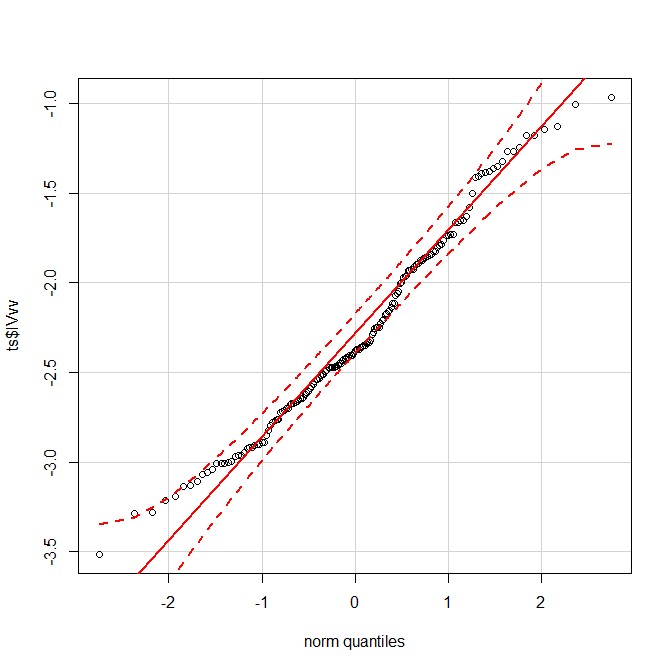 Thylogale thetisAsfcRaw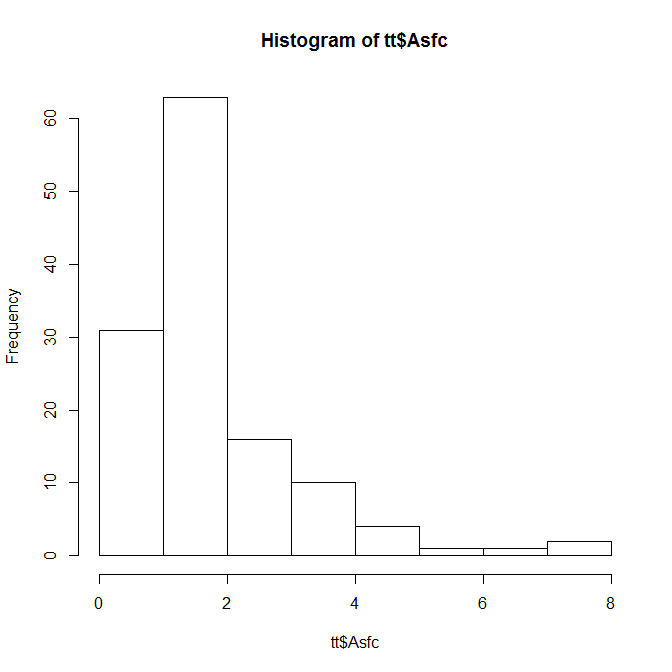 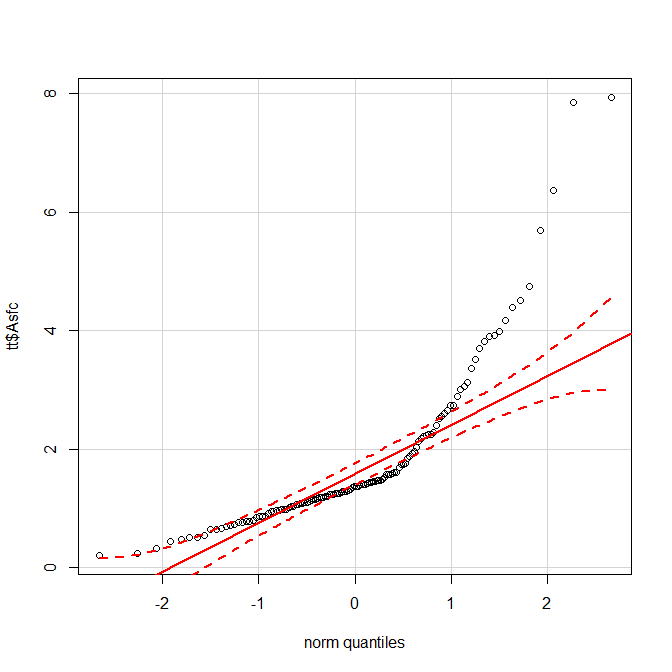 Natural logarithm transformed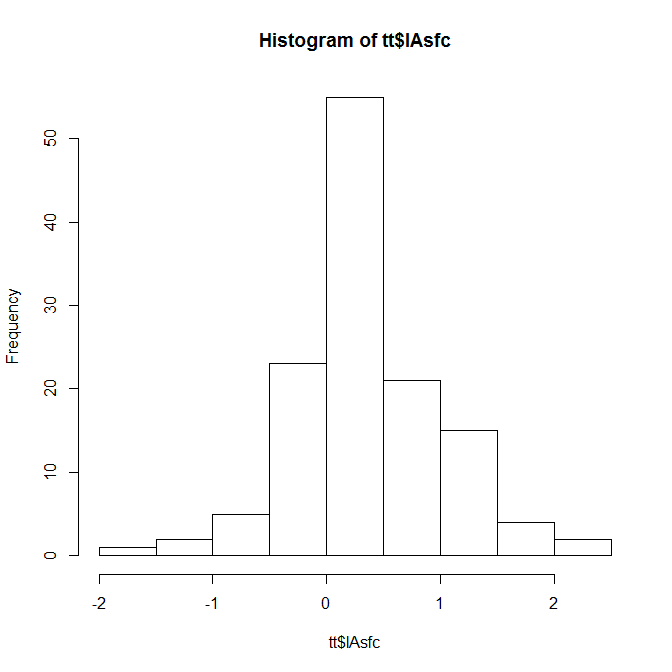 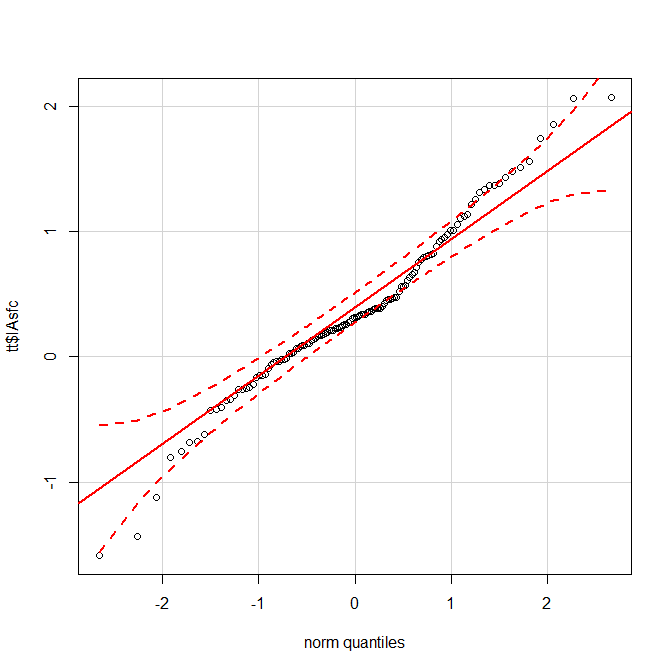 epLsarRaw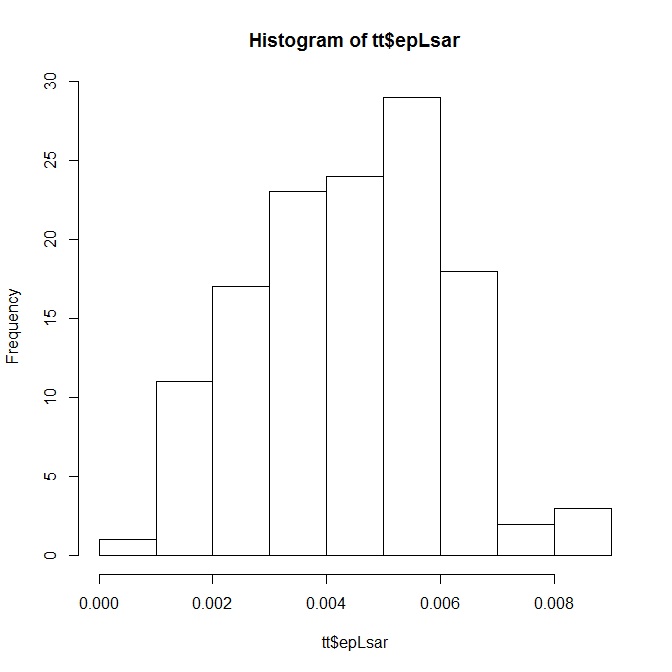 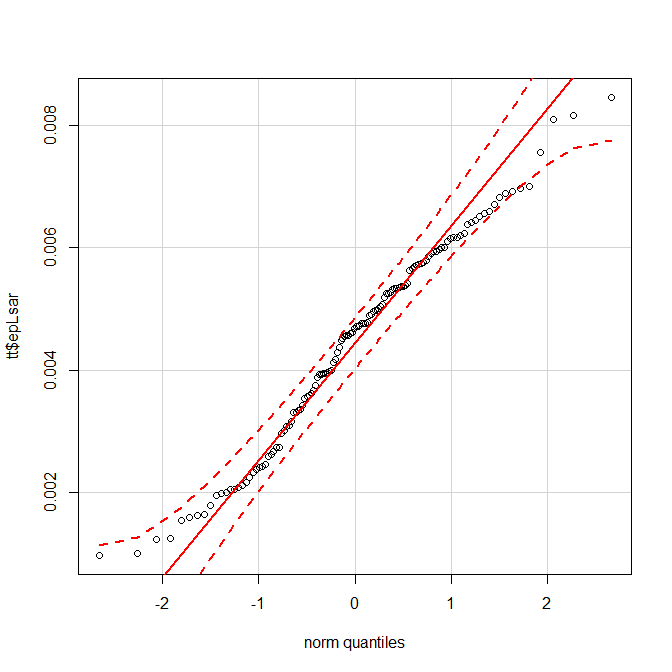 No transformation needed.SdrRaw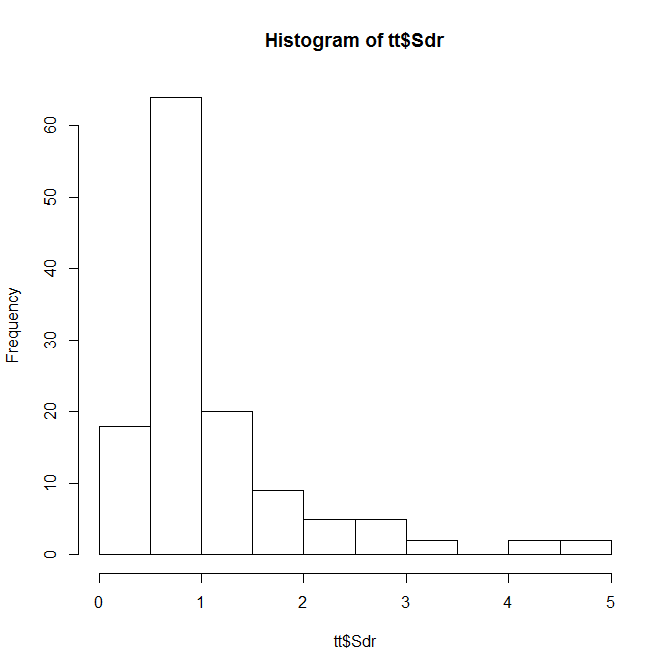 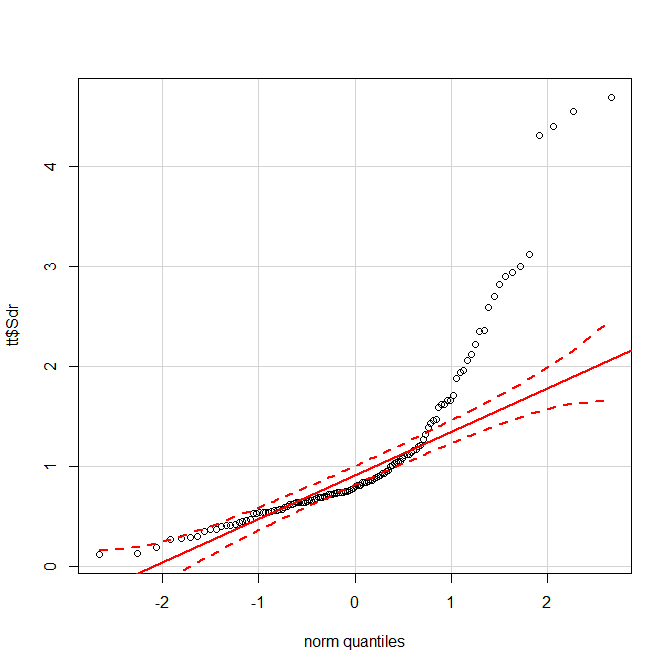 Boxcox log-likelihood plot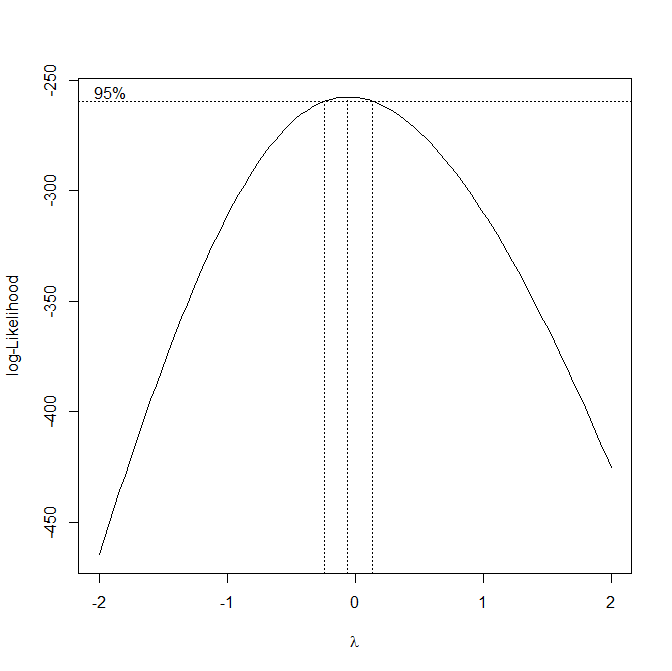 Sdr^-0.1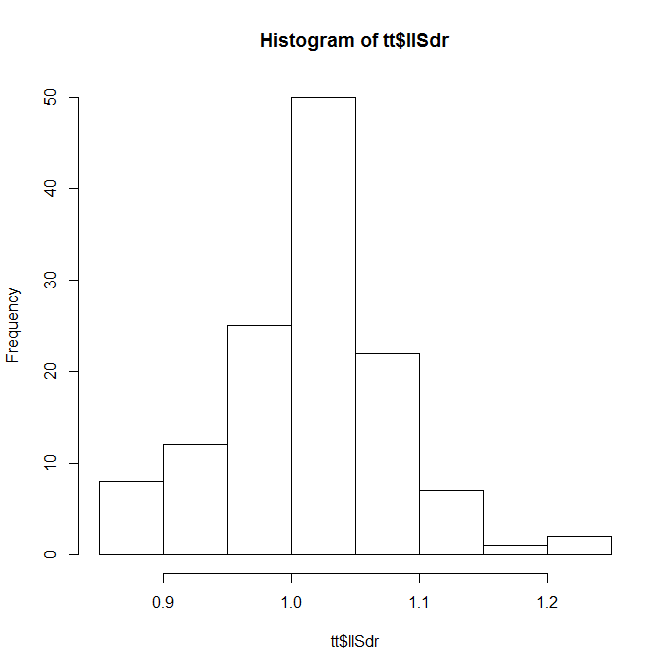 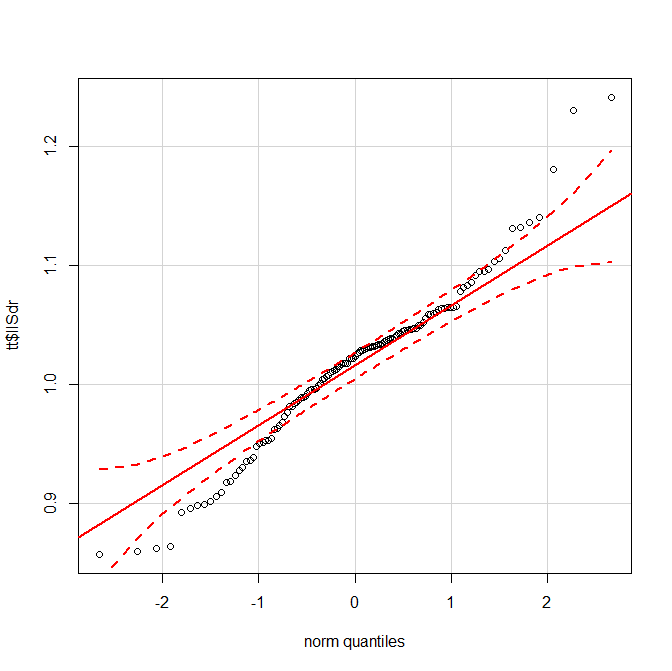 VvvRaw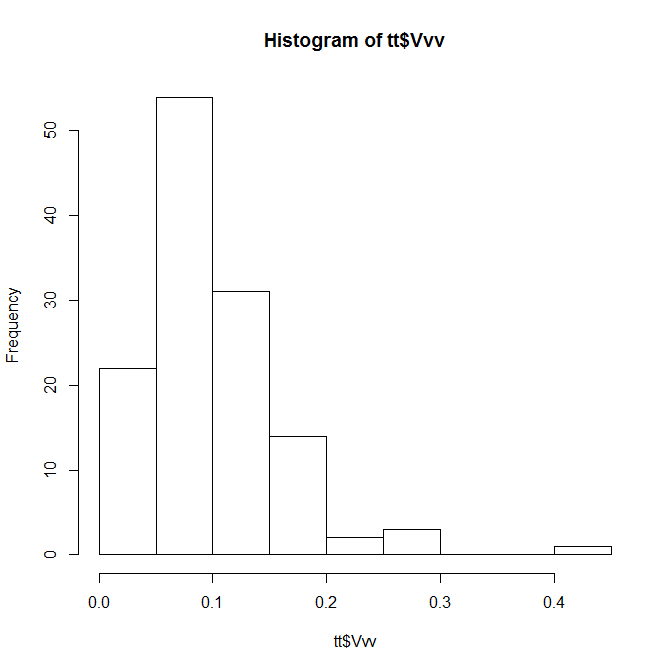 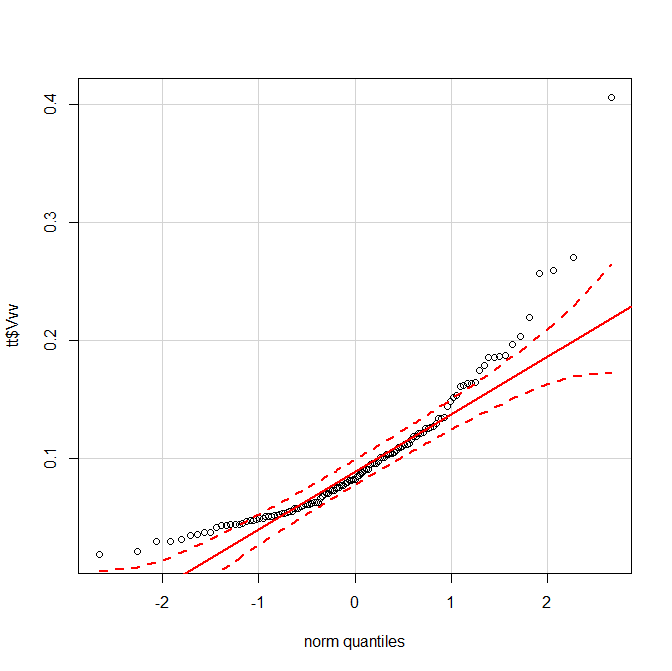 Natural logarithm transformed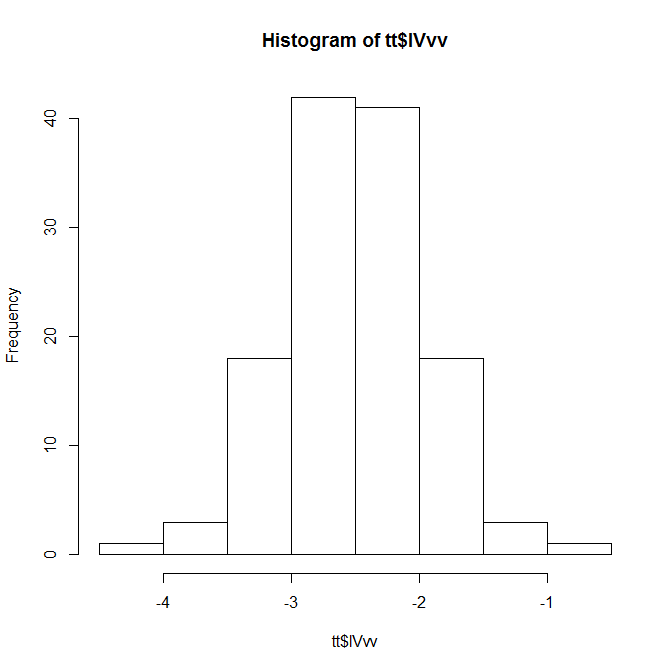 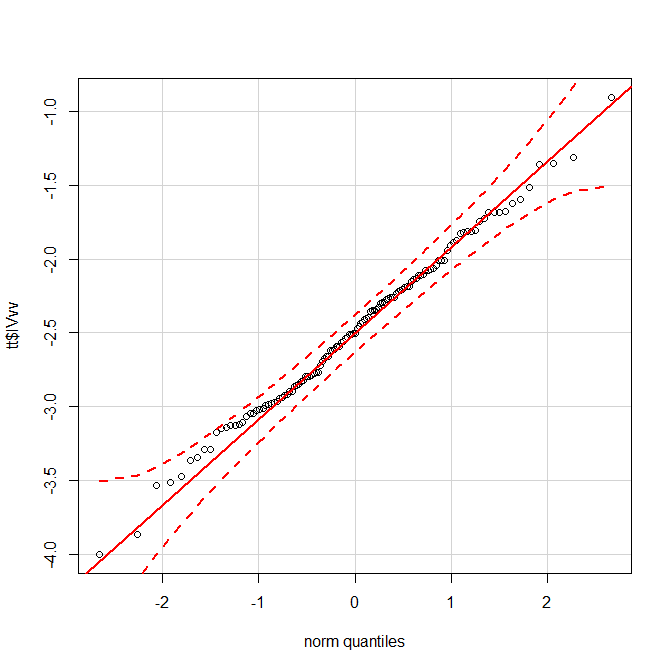 Wallabia bicolorAsfcRaw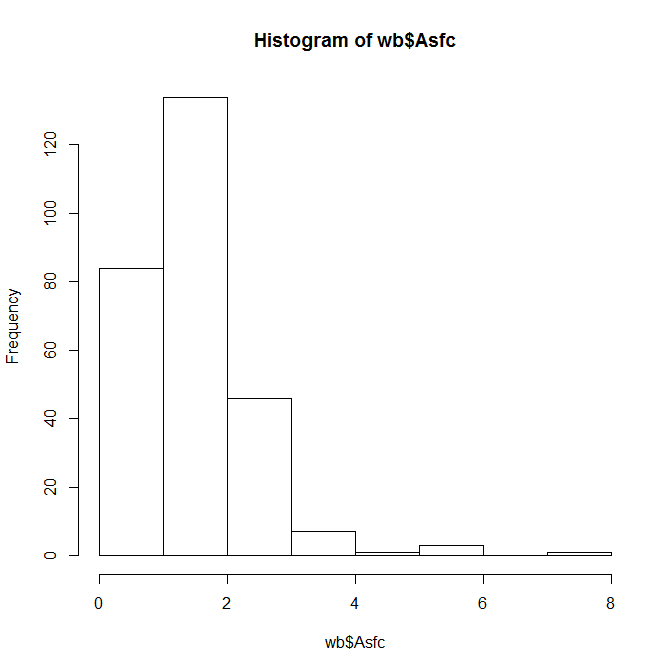 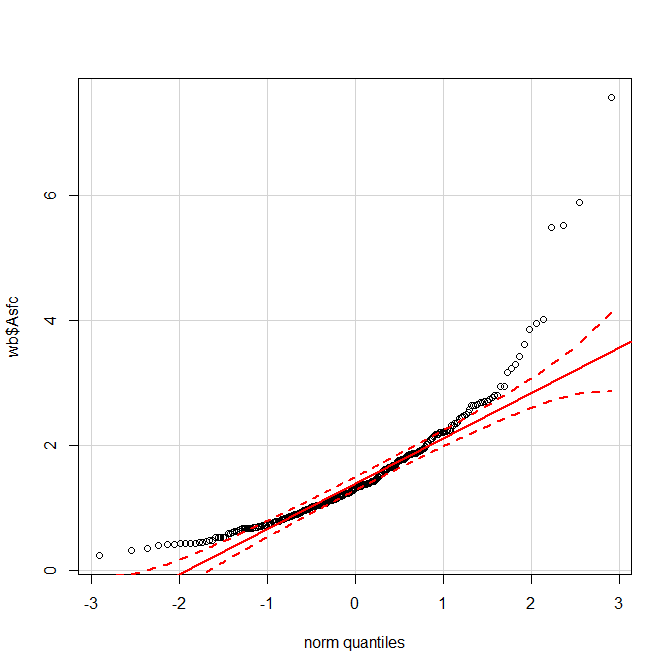 Natural logarithm transformed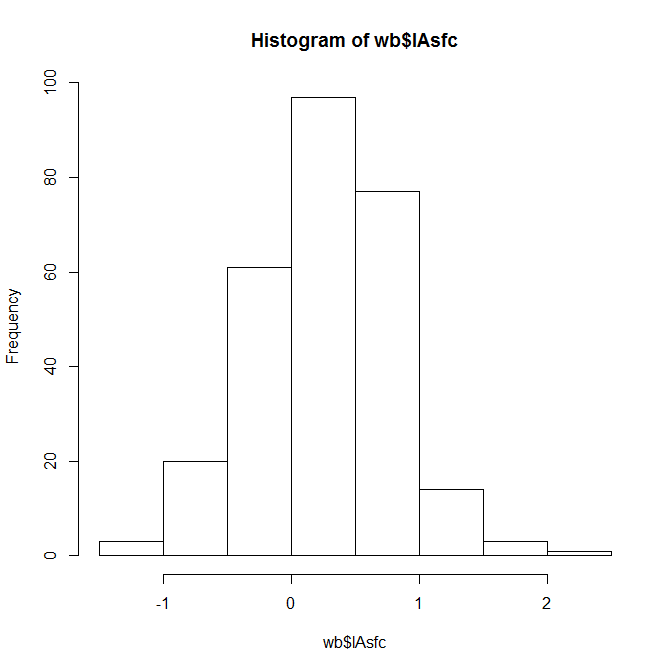 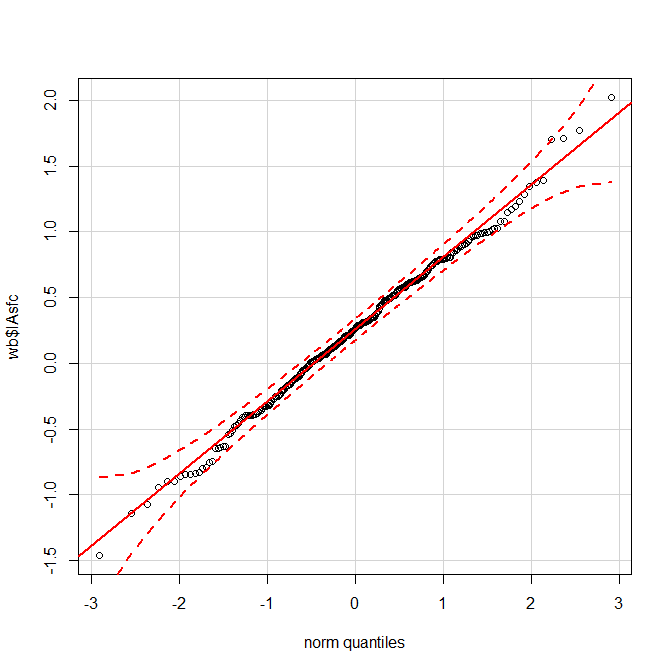 epLsarRaw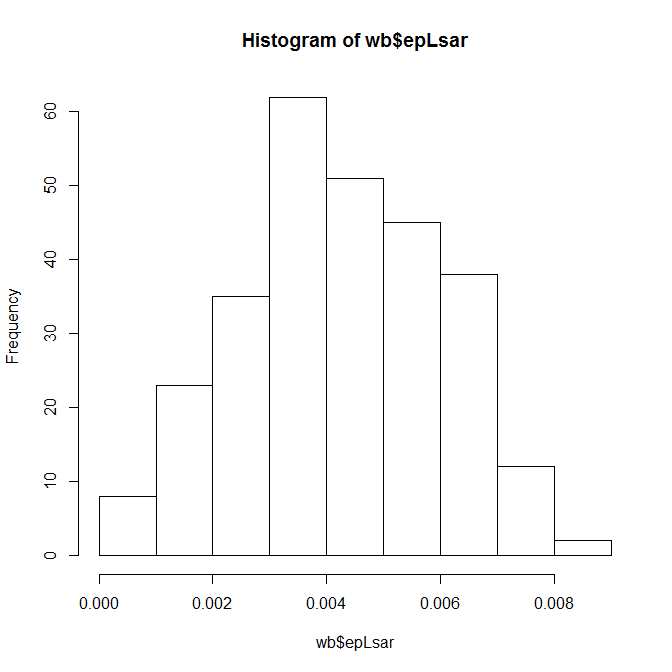 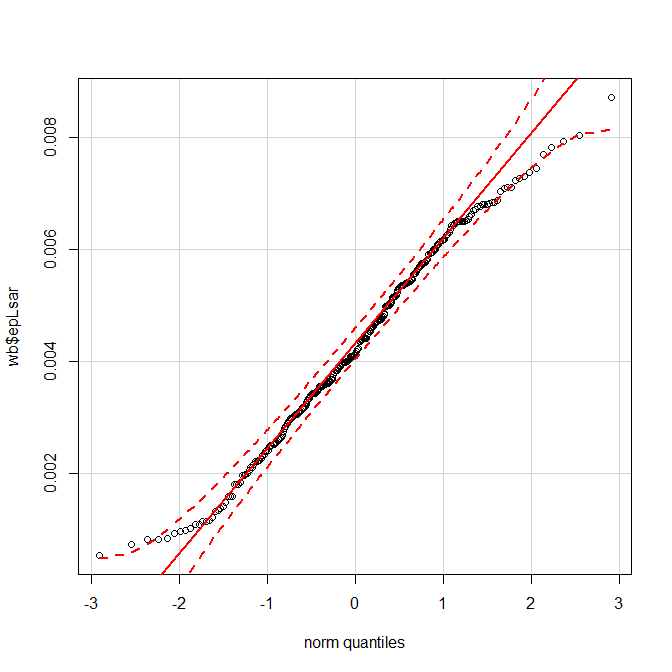 No transformation needed.SdrRaw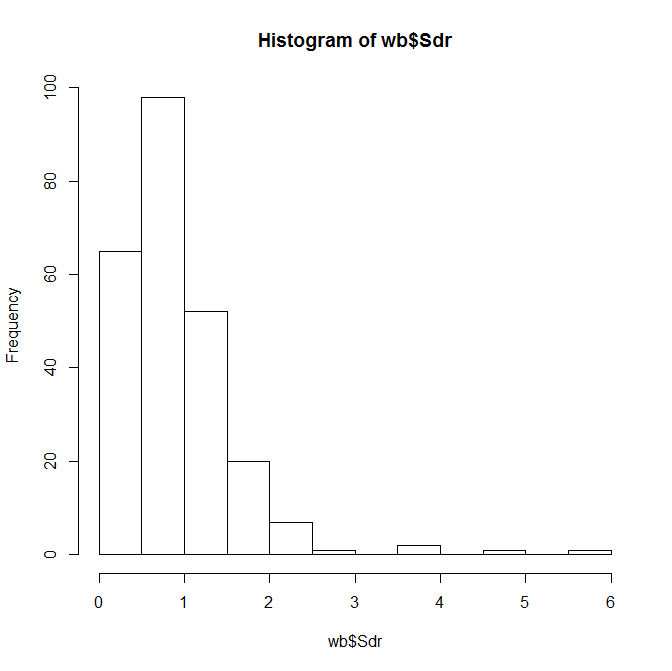 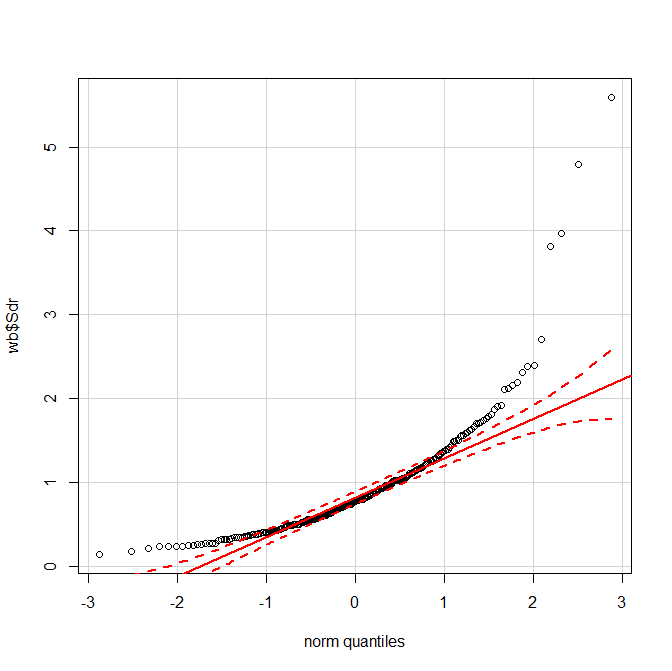 Natural logarithm transformed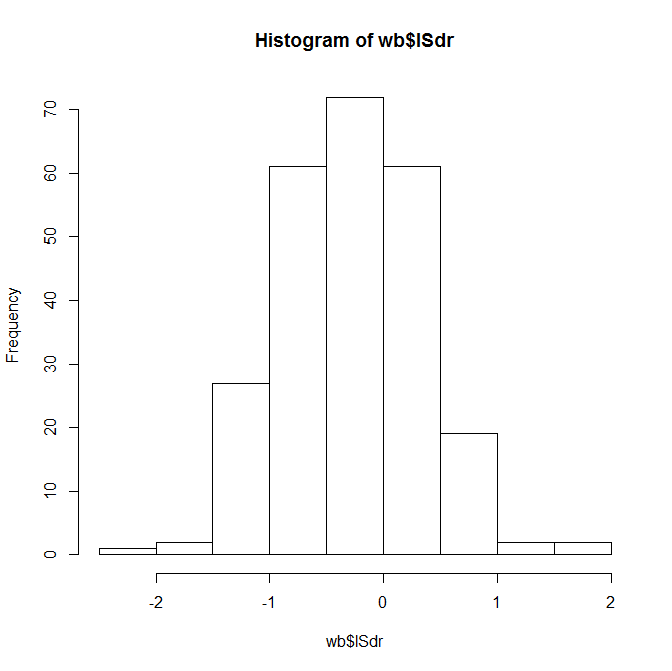 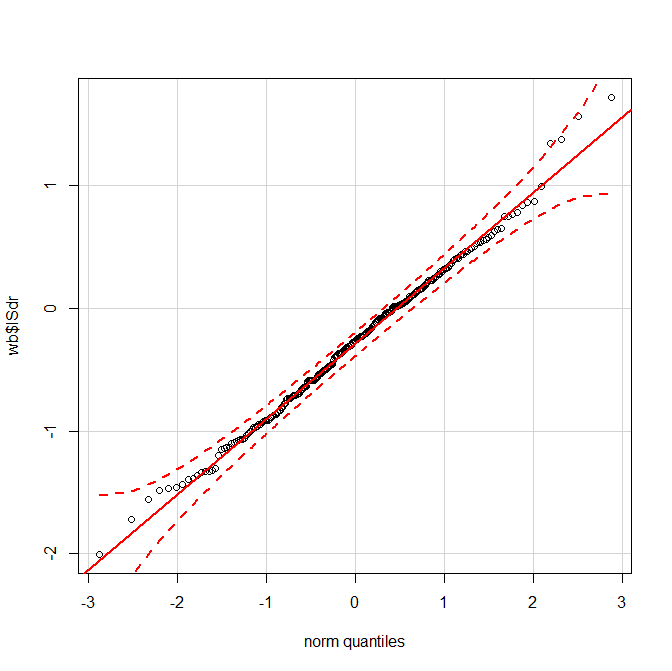 VvvRaw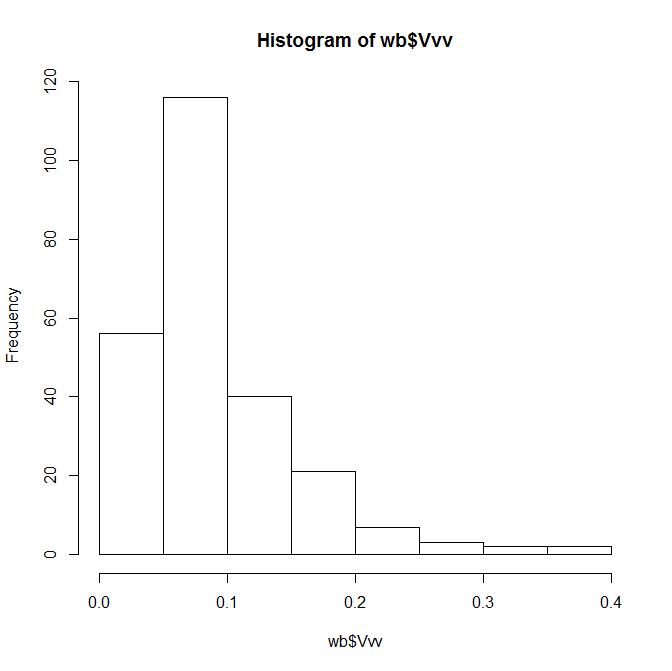 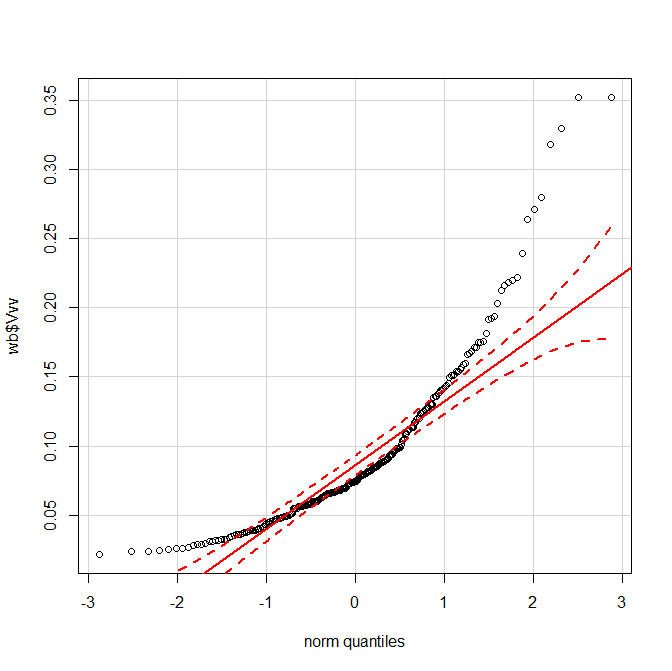 Natural logarithm transformed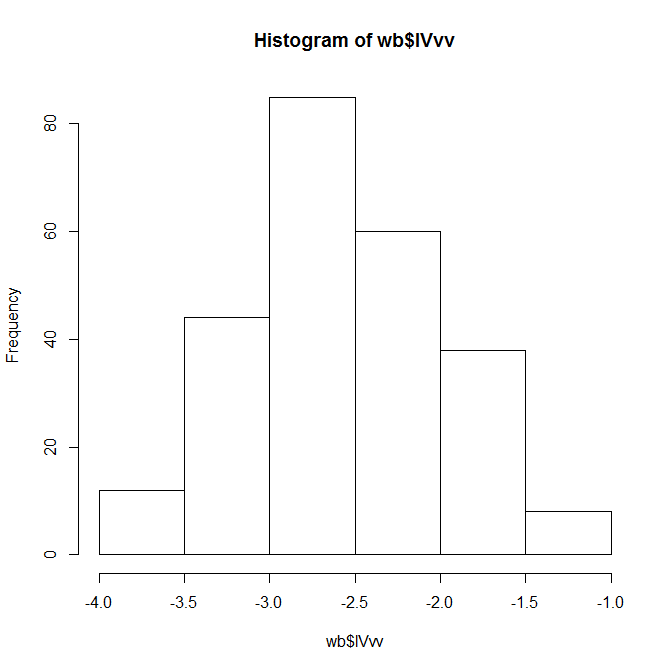 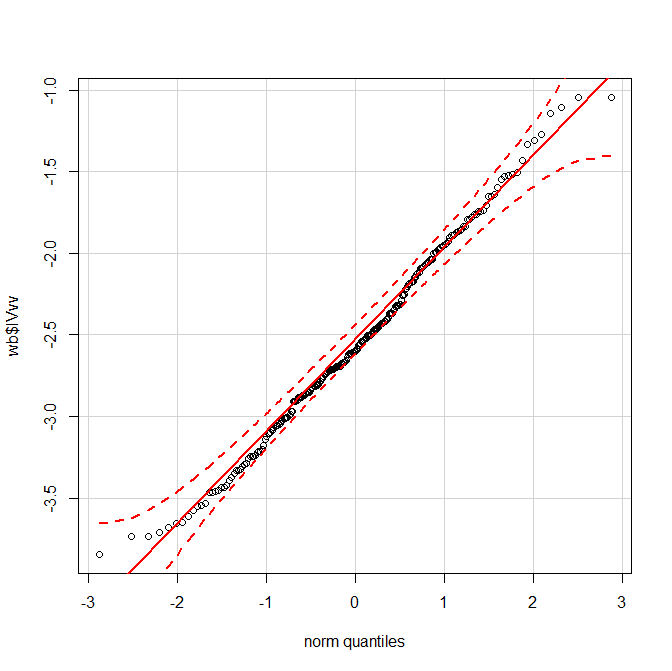 All Taxa AsfcRaw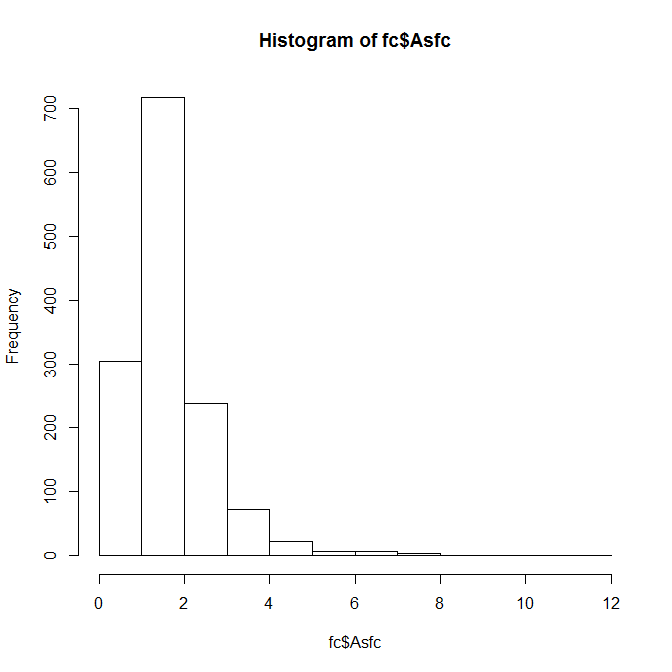 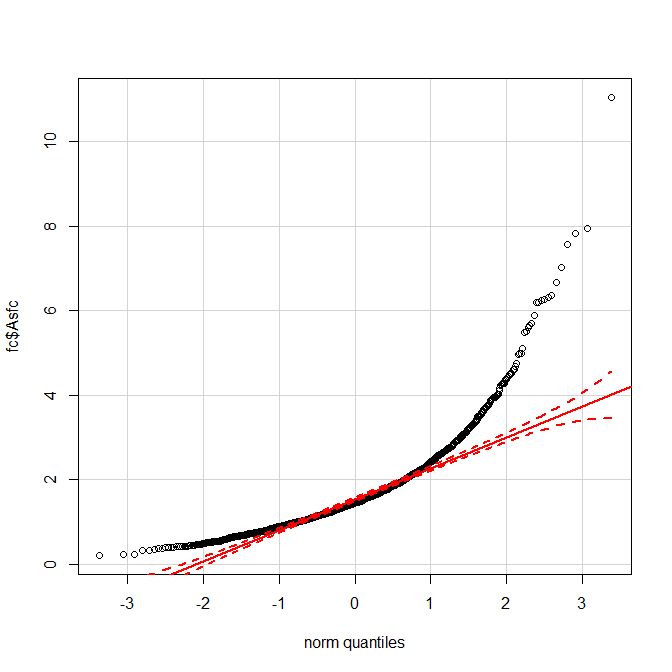 Natural logarithm transformed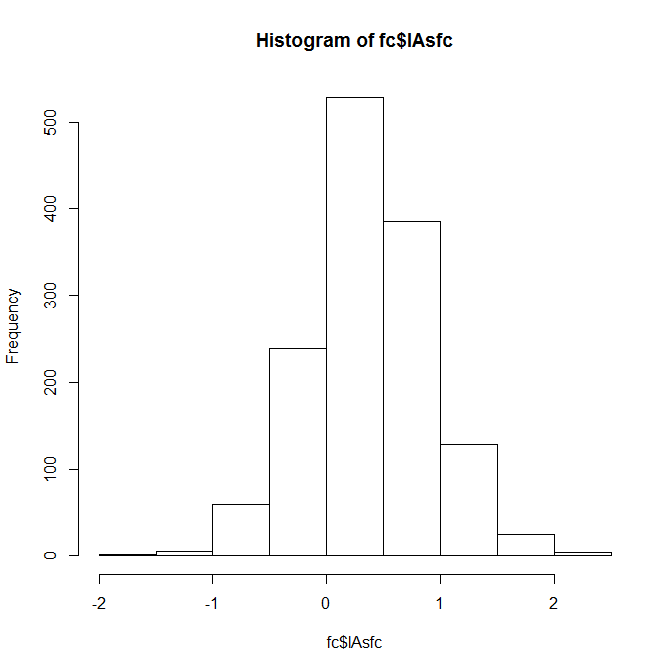 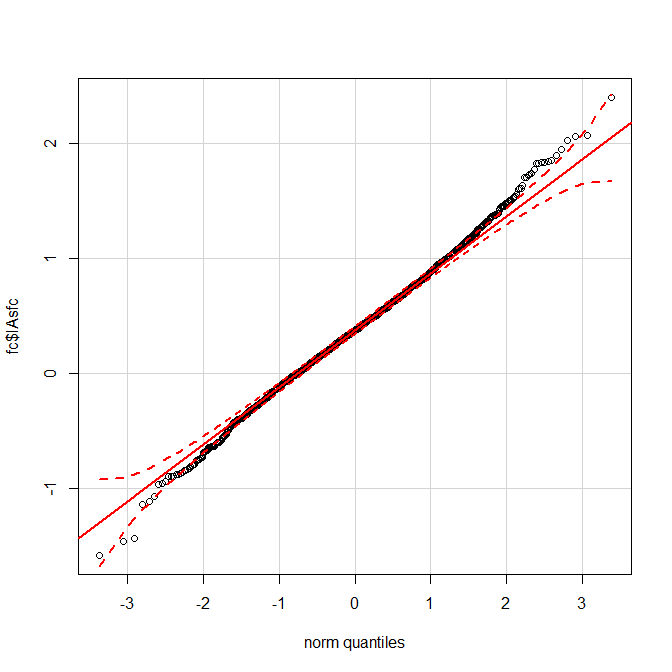 epLsarRaw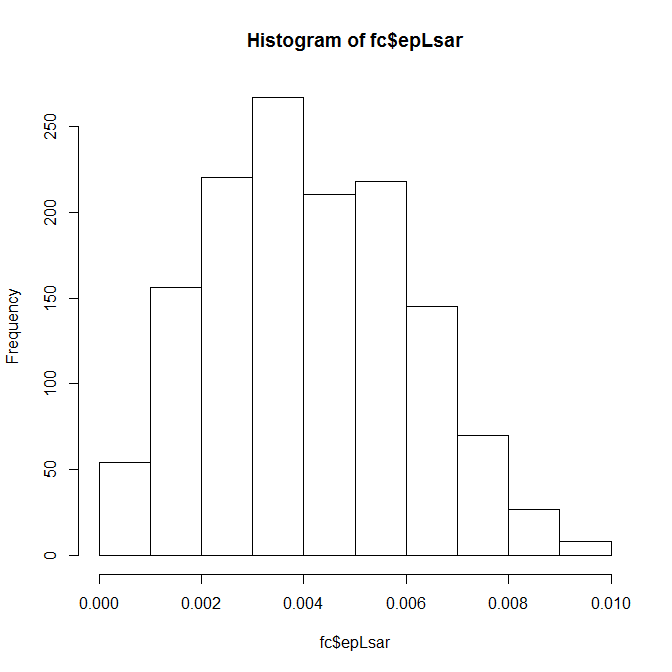 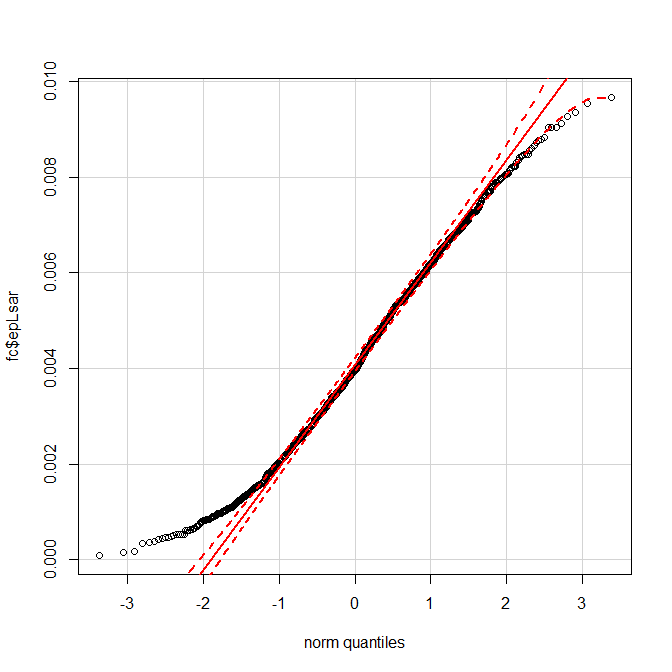 Boxcox log-likelihood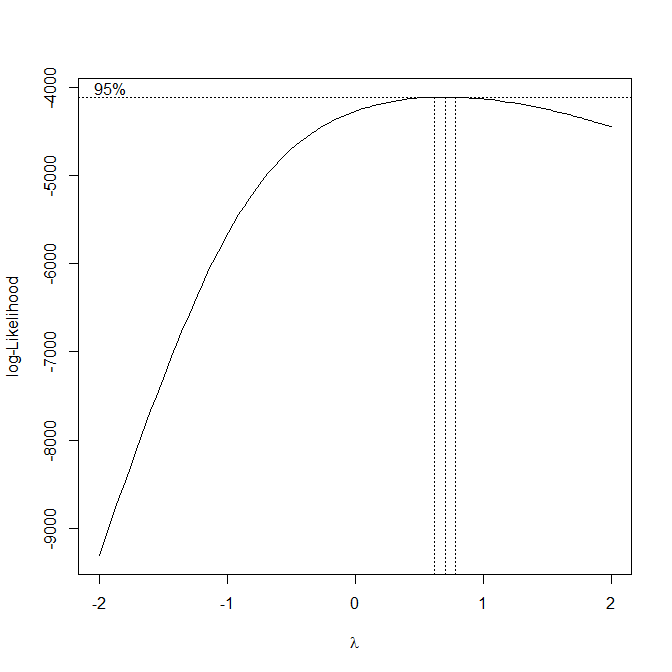 epLsar ^0.7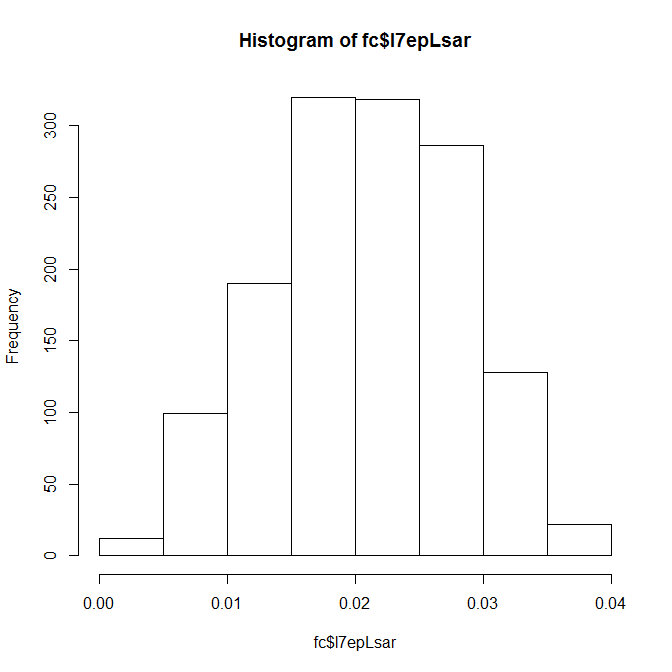 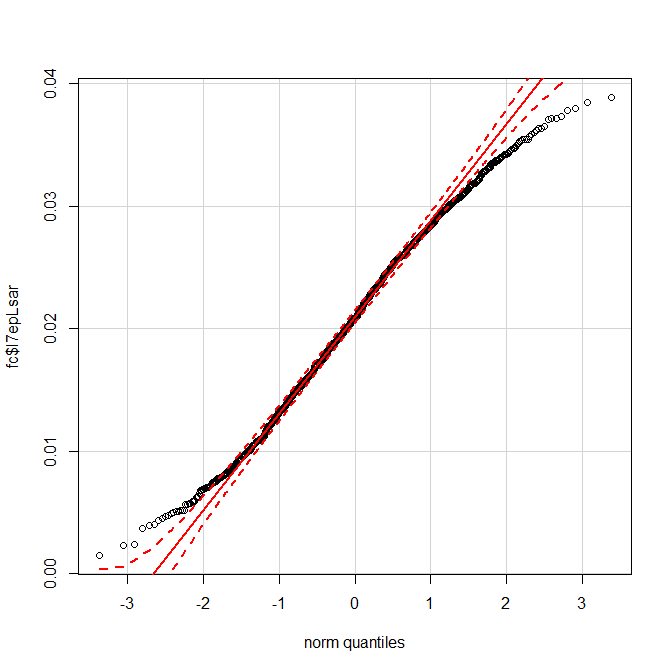 SdrRaw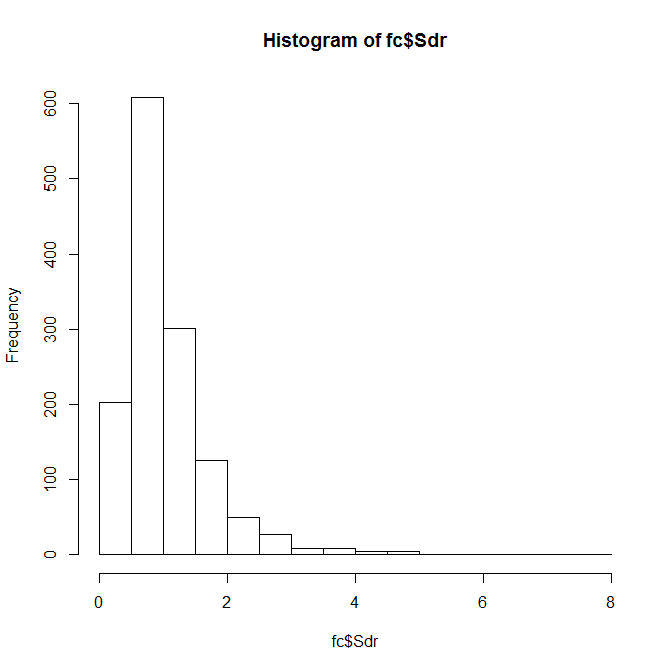 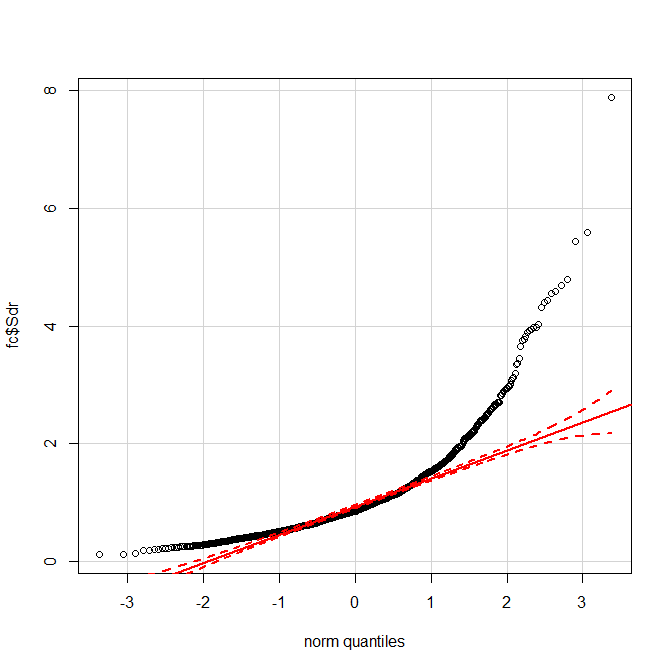 Natural logarithm transformed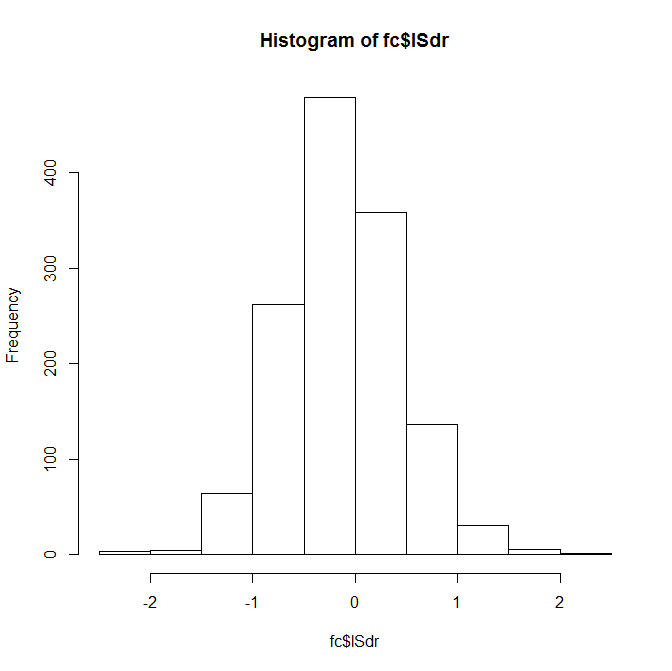 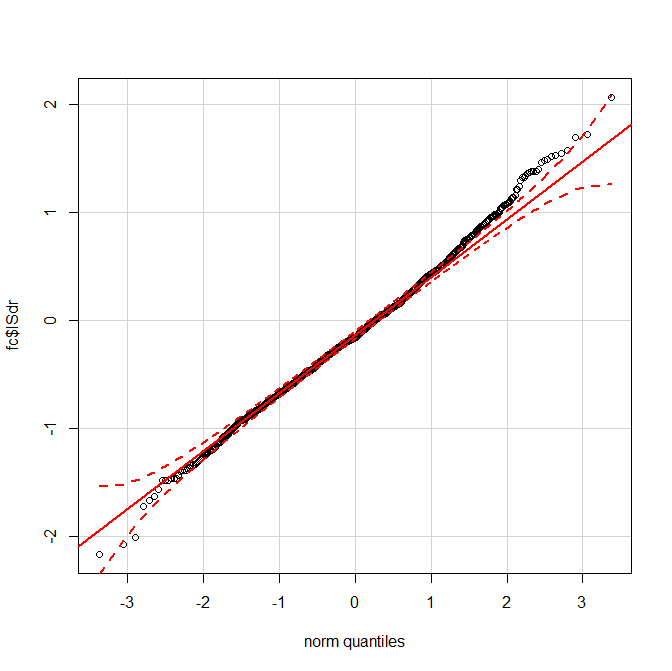 VvvRaw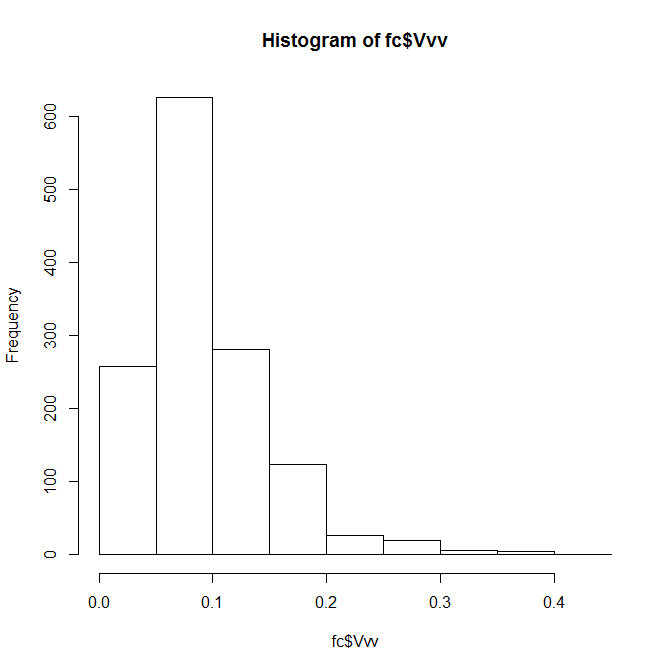 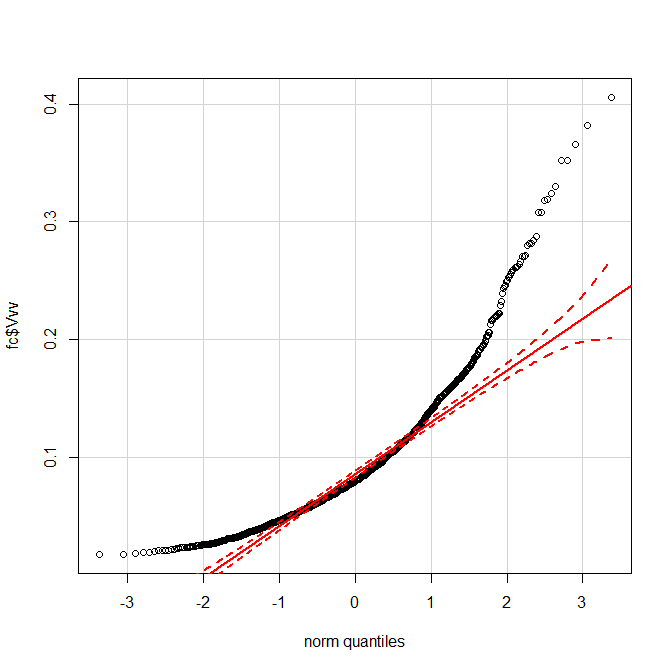 Natural logarithm transformed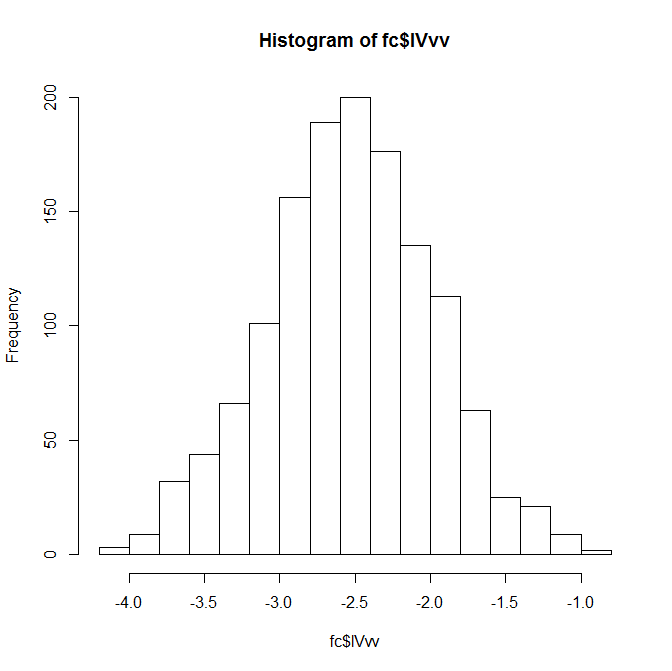 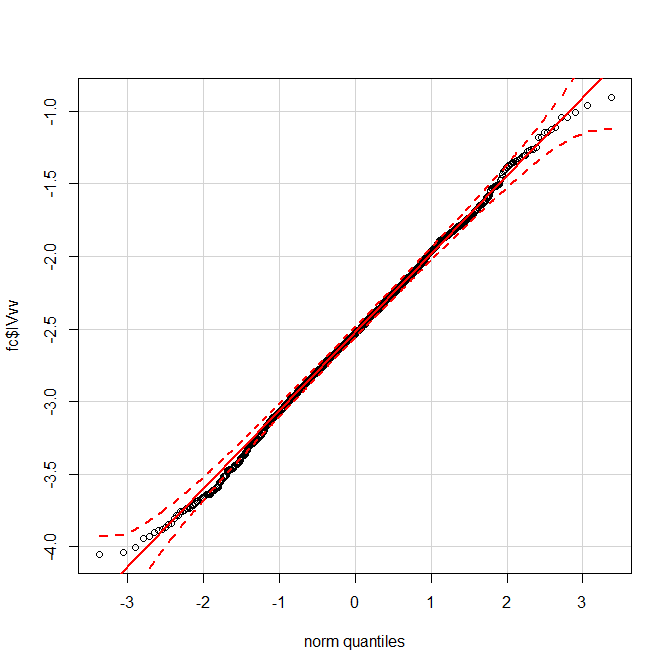 